ГОСУДАРСТВЕННОЕ АВТОНОМНОЕ УЧРЕЖДЕНИЕ
ЯРОСЛАВСКОЙ ОБЛАСТИ 
«ИНФОРМАЦИОННОЕ АГЕНТСТВО «ВЕРХНЯЯ ВОЛГА»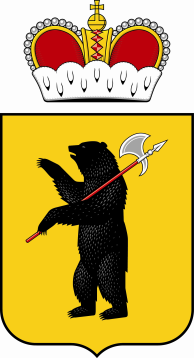 150000, г. Ярославль, ул. Максимова, д.17/27. E-mail: zakazchik@vvolga-yar.ru Тел./факс (4852) 30-57-39от   22 марта 2023г.                                                                 Заинтересованным лицамЗапрос в целях формированияпредставления о рыночных ценах на оказание услуг (работ)  по техническому обслуживанию и ремонту транспортных средств ГАУ ЯО «Информационное агентство «Верхняя Волга» В настоящее время ГАУ ЯО «Информационное агентство «Верхняя Волга» в целях формирования стоимости договора на оказание услуг (работ) по техническому обслуживанию и ремонту транспортных средств ГАУ ЯО «Информационное агентство «Верхняя Волга», осуществляет анализ предложений поставщиков.В срок до «28» марта 2023 г. просим представить предложения по цене договора, проект которого изложен в приложении № 3 к настоящему запросу.Порядок направления предложений – в простой письменной форме по почте и/или курьером и/или в форме скана указанного предложения на электронную почту Заказчика: zakazchik@vvolga-yar.ru (документ должен быть подписан уполномоченным лицом, скреплен печатью организации).Направление предложения от поставщика является подтверждением факта установления поставщиком цены договора в соответствии с условиями проекта договора, в том числе техническим характеристикам, установленным в приложении № 2 к настоящему запросу.Настоящий запрос не является извещением о проведении закупки, офертой или публичной офертой и не влечет возникновения никаких обязанностей у заказчика.Форма предоставления предложения по цене договора – в приложении №1 к настоящему запросу.Техническое задание – в приложении № 2 к настоящему запросу.Проект договора – в приложении № 3 к настоящему запросу.Директор ГАУ ЯО «Информационное агентство «Верхняя Волга»                                                                                                   А.Л. ЛебедевПриложение № 1 к запросу в целях формированияпредставления о рыночных ценах ФОРМАпредоставления цены по договору, проект которого изложен в приложении № 3НА БЛАНКЕ ОРГАНИЗАЦИИ ПРЕДЛОЖЕНИЕ О ЦЕНЕ ДОГОВОРАВ ГАУ ЯО «Информационное агентство «Верхняя Волга»от:______________________________(полное наименование участника, юридический и почтовый адрес)«___» ________ 2023 г.В соответствии с условиями договора на оказание услуг (работ) по техническому обслуживанию и ремонту транспортных средств ГАУ ЯО «Информационное агентство «Верхняя Волга», проект которого изложен в запросе в целях формирования представления о рыночных ценах от 22.02.2023г.,  ________ (название организации) предлагает общую стоимость, включающую в себя все расходы по выполнению договора, в том числе налоговые: ________________( сумма указывается цифровым значением и прописью) рублей, в том числе НДС_________/НДС не облагается.Состав услуг:Запасные части и расходные материалы:Руководитель (должность) ______________________    (Ф.И.О. Руководителя)        м.п. *Инструкции по заполнению1. Участник указывает свое полное фирменное наименование (в т.ч. организационно-правовую форму) и свой юридический и почтовый адрес.2. Цены указанные в предложении  должны  включать все таможенные пошлины, налоги (включая НДС) и другие обязательные платежи в соответствии с действующим законодательством Российской Федерации, все транспортные и страховые расходы, расходы на погрузку-разгрузку и т.д., а также иные расходы Исполнителя, связанные с исполнением договора. При заключении договора с физическим лицом, за исключением индивидуального предпринимателя или иного занимающегося частной практикой лица, сумма, подлежащая уплате физическому лицу, уменьшается на размер налоговых платежей, связанных с оплатой договора.3.  В своем предложении Участник должен представить заполненную форму подписанную лицом, имеющим право в соответствии с законодательством Российской Федерации действовать от лица Участника без доверенности, или надлежащим образом уполномоченным им лицом на основании доверенности, скрепить печатью Участника.4. На все закупаемые товары, где указаны товарные знаки, Участник может предложить эквивалент, который в свою очередь должен точно соответствовать техническим характеристикам, указанным в техническом задании или превышать их и не уступать по качеству затребованным товарам.5. См. раздел 10 Извещения «Требования к содержанию, составу заявки на участие в закупке/требования к описанию участниками закупки поставляемого товара, оказываемых услуг,выполняемых работ» - Инструкция по заполнению предложения участника.6. Страной происхождения товаров считается страна, в которой товары были полностью произведены или подвергнуты достаточной обработке (переработке) в соответствии с критериями, установленными таможенным законодательством Таможенного союза. При этом под страной происхождения товаров может пониматься группа стран, либо таможенные союзы стран, либо регион или часть страны, если имеется необходимость их выделения для целей определения страны происхождения товаров. Участник закупки несет ответственность за достоверность сведений о стране происхождения товара, указанных в заявке. Наименование страны происхождения товаров указывается в соответствии с Общероссийским классификатором стран мира ОК (МК (ИСО 3166) 004-97) 025-2001.7. Товаром российского происхождения признается товар согласно п. 2 Постановления Правительства РФ от 03.12.2020 N 2013 "О минимальной доле закупок товаров российского происхождения"Приложение № 2 к запросу в целях формированияпредставления о рыночных ценах Техническое заданиеПредмет закупки: оказание услуг (работ) по техническому обслуживанию и ремонту транспортных средств ГАУ ЯО «Информационное агентство «Верхняя Волга».Общие требования к услуге.Объем оказываемых услуг не может быть определен. Оказание услуг  по техническому обслуживанию и ремонту транспортных средств производится по мере необходимости, согласно заявкам Заказчика (Приложение № 3 к Договору).В заявке указывается: виды услуг и их объём, а также период времени, в течение которого услуги должны быть оказаны.1.2. Срок оказания услуг: с даты заключения договора до 31.12.2023 года по заявке Заказчика.1.3. Услуги оказываются Исполнителем в сервисном центре Исполнителя, расположенного на территории города Ярославль. Транспортировка транспортных средств Заказчика для оказания Услуг к сервисному центру и обратно осуществляется силами Заказчика.1.4. Услуги по техническому обслуживанию и ремонту транспортных средств состоят из технического обслуживания и ремонта  планового и непланового характера.При любом виде обслуживания проводится компьютерная диагностика и выявление неисправностей автомобилей.1.5. Услуги (работы) включают в себя:1.5.1. Компьютерную диагностику и выявление неисправностей транспортных средств;1.5.2. Техническое обслуживание транспортных средств;1.5.3. Ремонт транспортных средств (агрегатов, узлов, систем) включает в себя разборочно-сборочные, слесарные, механические, сварочные, жестяные, обойные, окрасочные работы, ремонт стартеров, генераторов и другие работы;1.5.4. Очередное техническое обслуживание и техническое обслуживание транспортных средств после ремонта проведенного Исполнителем.1.6. Услуги оказываются, согласно утвержденным нормам времени на ремонт и техническое обслуживание заводом изготовителем, но не более 8 (восьми) часов, сроки более 8 (Восьми) часов согласуются с Заказчиком дополнительно.2. Общие требования к условиям оказания услуг2.1. Исполнитель должен оказать услуги по техническому обслуживанию транспортных средств, указанных в Техническом задании, с заменой запасных частей, расходных материалов, узлов и агрегатов, в полном объёме, определенном Техническим заданием. Расходные материалы, запасные части и эксплуатационные жидкости,  применяемые при оказании услуг должны быть оригинальными или соответствующими техническим характеристикам оригинальных запчастей, новыми, не восстановленными, не бывшими в употреблении, не являться выставочным образцом и полностью совместимыми с транспортным средством по идентификационному номеру транспортного средства (VIN номер).2.2. Исполнитель должен иметь собственную либо арендованную производственно-техническую базу с комплектом технологического оборудования и оснасткой (средства диагностики, измерения и контроля) специального инструмента, позволяющего выполнять полный перечень услуг по техническому обслуживанию и ремонту транспортных средств.2.3. Исполнитель обязан обеспечить возможность одновременного приема на техническое обслуживание и/или в ремонт не менее 5 (пяти) транспортных средств Заказчика в установленные договором сроки.2.4. Исполнитель должен обеспечить оказание услуг (выполнение работ) по ремонту и техническому обслуживанию транспортных средств в соответствии с требованиями, установленными ст. 18 Федерального закона от 10.12.1995 года №196-ФЗ «О безопасности дорожного движения», а также требованиями государственных стандартов, технических условий, санитарных норм и правил, руководств (инструкций) по ремонту и эксплуатации определенных моделей ст. 18 Федерального закона от 10.12.1995 года №196-ФЗ «О безопасности дорожного движения».Результаты оказанных услуг (выполненных работ) должны соответствовать Правилами оказания услуг/выполнения работ по техническому обслуживанию и ремонту автотранспортных средств, утверждённым Постановлением Правительства Российской Федерации от 11.04.2001 г. № 290, а также требованиям, регламентирующим техническое состояние автотранспортных средств, участвующих в дорожном движении, в том числе требованиям ГОСТ 33997-2016 в части, относящейся к обеспечению безопасности дорожного движения.2.5. Каждая единица запасных частей, узлов, деталей и материалов должна иметь заводскую упаковку, обеспечивающую ее сохранность при транспортировке и хранении, а также следующую информацию: наименование, количество содержащихся в упаковке деталей, страну происхождения, номер завода-изготовителя, номер запасной части/код.Установленные на транспортных средств при оказании услуг агрегаты, узлы, детали, запасные части и материалы должны соответствовать требованиям действующего законодательства РФ, иметь сертификаты качества или ярлыки, выдаваемые предприятием-изготовителем или сопроводительные документы, подтверждающие соответствие их качества требованиям стандартов, технических условий и (или) другими документами, удостоверяющими их качество, в случае предъявлений к ним данных требований.2.6. Исполнитель должен принимать транспортные средства Заказчика во внеочередном порядке не позднее 30 минут с момента прибытия транспортных средств Заказчика на станцию технического обслуживания с оформлением акта приема-передачи транспортного средства (осмотра). В акте приема-передачи транспортного средства (осмотра) указывается государственный номер, VIN-код, пробег, внешнее состояние кузова ТС, количество топлива в баке, комплектация, наличие дополнительного оборудования и т.п.2.7. Исполнитель должен проводить осмотр технического состояния транспортных средств Заказчика с составлением калькуляции стоимости проведения необходимых работ с учетом требуемых запасных частей, узлов, деталей и материалов не позднее 120 минут с момента принятия транспортных средств. Калькуляция направляется Заказчику для согласования по электронной почте. Без согласования калькуляции с заказчиком оказание услуг (выполнение работ) не допускается. Исполнитель должен оказывать услуги (выполнять работы) и по осмотру транспортных средств  заказчика за свой счет и своими силами.2.8. Исполнитель должен производить техническое обслуживание и ремонт транспортных средств согласно нормо-часам в соответствии с данными сборников трудоемкости работ на техническое обслуживание и ремонт соответствующих моделей транспортных средств, действующих норм времени и технологией, установленной соответствующим заводом-изготовителем, с возможностью применения автоматизированного учета.2.9. Исполнитель должен привлекать к оказанию услуг (выполнение работ) только квалифицированный персонал, имеющий достаточный уровень подготовки и опыт.2.10. При возникновении у заказчика претензий по качеству выполненных Исполнителем Работ (услуг) в течение гарантийного срока Исполнитель обязуется устранить дефекты за свой счет в течение 3 (трех) рабочих дней со дня предъявления претензии.2.11. Исполнитель осуществляет хранение транспортных средств Заказчика с момента их поступления к нему на ремонт и до момента их фактической передачи Заказчику, несет риск случайной гибели или повреждения. Хранение транспортных средств в указанный период осуществляется Исполнителем безвозмездно.	Исполнитель обязан обеспечить охрану принятого для ремонта (обслуживания) транспортных средств.2.12. Исполнитель обязан самостоятельно, за свой счет, утилизировать использованные расходные материалы и эксплуатационные жидкости обслуженных агрегатов, узлов, деталей, Заказчика.2.13. По требованию Заказчика Исполнитель обязан, в течение 5 (пяти) рабочих дней, предоставить Заказчику подробное описание методологии и технологии оказания услуг, включающее: - технологическую карту или подробное описание последовательности и порядка выполнения работ;- информацию о порядке применения трудовых ресурсов с расчетом количества нормо-часов по технологическим процессам (операциям) и материальных ресурсов используемых для выполнения работ;- описание системы контроля качества;- по требованию Заказчика (указывается в заявке) производить видео или фотосъёмку с момента начала выполнения до полного завершения оказания работ (услуг). Фото-видео материалы передаются Заказчику на USB носителях в следующих форматах Jpeg (фото), MKV (видеоматериалы) с фиксацией даты проведения ремонтных работ.2.14. Если при оказании услуг возникает необходимость в использовании герметика, изоляционной ленты и (или) очистителей, не включенных в общий перечень (раздел 3 «Запасные части и расходные материалы» данного Технического задания) такие материалы предоставляются Исполнителем и их стоимость включена в стоимость единицы услуги.3.Порядок контроля и приемки.3.1. Датой и временем Заявки является дата и время ее отправки в адрес Исполнителя. Исполнитель обязуется при заключении договора предоставить Заказчику данные по уполномоченным контактным лицам и адресу (ам) сервисного (ых) центра (ов) Исполнителя для оказания услуг.Заявки на оказание услуг направляются Заказчиком по адресу электронной почты Исполнителя ____________. Исполнитель в течение 1 (одного) рабочего дня отправляет подтверждение о получении Заявки по адресу электронной почты Заказчика info@vvolga-yar.ru.	При неполучении от Исполнителя подтверждения Заявки в течение 1 (одного) рабочего дня Заявка считается принятой и подтвержденной и имеет полную юридическую силу.3.2. Исполнитель обязан принять транспортных средств Заказчика для оказания услуг в течение 3 (трех) рабочих дней со дня получения Заявки. На основании Заявки составляется Заказ-наряд.Оказание услуг производится по оформленному Заказу-наряду. По прибытии ТС Заказчика в сервисный центр, Исполнитель обязан в присутствии Заказчика (его доверенного лица) на основании доверенности Заказчика, осмотреть транспортное средство и оформить акт приема-передачи транспортного средства (осмотра).3.3. Срок оказания услуг по каждому Заказу-наряду не должен превышать 3 (трех) рабочих дней, за исключением случаев отсутствия запасных частей или возникновения необходимости проведения дополнительных услуг не отмеченных в Заказе-наряде. В случае отсутствия у Исполнителя необходимых запасных частей срок оказания услуг может быть изменен по согласованию между сторонами, но в любом случае не должен превышать 30 календарных дней. В случае возникновения в процессе оказания услуг необходимости провести дополнительные услуги, не отмеченные в Заказе-наряде, срок оказания услуг продляется на срок, указанный в согласованном Сторонами Акте на оказание дополнительных услуг, но в любом случае не должен превышать 30 календарных дней. После проведения диагностик Исполнитель оформляет дефектную ведомость.	Стоимость услуг (работ) с использованием запасных частей, узлов, деталей и материалов Исполнителя фиксируется в заказе-наряде, который является основанием выполнения каждого конкретного заказа. Основанием для расчета за выполненные услуги (работы), запасные части, узлы, детали и материалы служат акты оказанных услуг (выполнение работ).3.4. Если в процессе оказания услуг возникла необходимость проведения дополнительных услуг, не отмеченных в Заказе-наряде, Исполнитель обязан незамедлительно информировать об этом Заказчика и до начала проведения этих услуг составить Акт на оказание дополнительных услуг.	Исполнитель направляет на согласование подписанный со своей стороны Акт на оказание дополнительных услуг Заказчику по адресу электронной почты info@vvolga-yar.ru. 3.5. Заказчик в течение 2 (двух) рабочих дней со дня получения Акта на оказание дополнительных услуг принимает решение о возможности проведения дополнительных услуг и направляет  Исполнителю подписанный со своей стороны Акт на оказание дополнительных услуг по адресу электронной почты Исполнителя. С момента подписания Акта на оказание дополнительных услуг Заказчиком указанные в нём данные считаются согласованными. На основании Акта на оказание дополнительных услуг Исполнителем вносятся соответствующие изменения в Заказ-наряд. Исполнитель оставляет направленный экземпляр Заказчика, Заказчик оставляет подписанный им экземпляр.3.6. Исполнитель по каждой Заявке Заказчика, не позднее, чем за 1 рабочий день до окончания оказания услуг, уведомляет Заказчика о готовности сдать результат фактически оказанных услуг по адресу электронной почты Заказчика info@vvolga-yar.ru. или телефону  8-(4852)-30-57-39.3.7. Прием и выдача транспортных средств осуществляется в рабочие дни с 9:00 до 17:00. После оказания Исполнителем услуг (выполнение работ), указанных и согласованных в заявке, Заказчик проверяет объем оказанных услуг (выполнение работ), а так же объем установленных запасных частей, узлов, деталей и материалов.	3.8. Факт оказания услуг (выполнение работ), а также объем подтверждаются двусторонним Актом приема-передачи оказанных услуг и подписываются представителями Сторон.	3.9. Для приемки оказанных слуг Исполнитель по каждой заявке Заказчика, в срок не позднее 3 (трех) рабочих дней, следующих за датой окончания услуг по Заказе-наряду, предоставляет Заказчику для согласования по адресу Заказчика, оригиналы сопроводительных документов в 2 экземплярах:          - акта приема-передачи оказанных услуг;          - счета;          - счета-фактуры (при необходимости);          - заказ-наряд;          - иную документацию, указанную в Техническом задании по требованию Заказчика. Без данного комплекта документов или при предоставлении комплекта документов, оформленного ненадлежащим образом, Заказчик имеет право не принимать оказанные услуги. Доставка сопроводительных документов  выполняется силами Исполнителя за его счет.     3.10. Заказчик в течение 10 (десять) рабочих дней со дня получения документов указанных в п. 3.9. Технического задания подписывает акт приема-передачи оказанных услуг, а в случае наличия замечаний, направляет мотивированный отказ от приемки с указанием выявленных недостатков Исполнителю. 3.11. Исполнитель обязан устранить недостатки в течение 3 (трех) рабочих дней и представить результат оказанных услуг или надлежаще оформленные сопроводительные документы. Исправление недостатков не освобождает Исполнителя от уплаты пеней (неустойки) за просрочку сдачи результата оказанных услуг. Выявленные недостатки устраняются Исполнителем за его счет.3.12. В случае отсутствия замечаний, Стороны оформляют акт приема-передачи оказанных услуг, который подписывается руководителем (или уполномоченным доверенностью лицом) Исполнителя и руководителем Заказчика (иным уполномоченным лицом Заказчика).3.13. Датой принятия Заказчиком результата оказанных услуг считается дата подписания Сторонами акта приема-передачи оказанных услуг по каждой Заявке.3.14. При обнаружении несоответствия оказываемых услуг требованиям Договора Заказчик составляется акт об обнаруженных недостатках со сроками устранения обнаруженных несоответствий.3.15. Исполнитель обязан устранить указанные в акте недостатки своими силами и за свой счет в срок, установленный Заказчиком. Срок устранения недостатков, если иное не указано в акте, не должен превышать 3 (трех) рабочих дней со дня составления акта.4.Требования к гарантийному сроку услуг (работ) и (или) объему предоставления гарантий их качества.4.1. Гарантийный срок на все агрегаты, узлы, детали, запасные части и материалы, установленные при оказании услуг, устанавливается в соответствии с гарантийным сроком, предоставляемым заводом-изготовителем при соблюдении правил эксплуатации транспортных средств. 4.2.  Гарантийный срок на оказанные услуги устанавливается не менее 12 (двенадцати) месяцев без ограничения по пробегу с даты подписания сторонами акта приема-передачи оказанных услуг.4.3. При возникновении неисправностей (поломки) или дефектов (скрытых неисправностей и/или дефектов) в оказанных услугах, в течение гарантийного срока, Исполнитель обязан в срок не позднее 45 (сорока пяти) дней со дня поступления транспортных средств к Исполнителю устранить выявленные недостатки за свой счет во исполнение требований сервисных книжек завода-производителя.5. Транспортные средства Заказчика:6. Перечень оказываемых услуг (выполняемых работ) и устанавливаемых запасных частей6.1. Состав услуг: 6.2. Запасные части и расходные материалы:* Расходные материалы, запасные части и эксплуатационные жидкости, применяемые при оказании услуг, должны быть оригинальными или соответствующими техническим характеристикам оригинальных запчастей, новыми, не восстановленными, не бывшими в употреблении, не являться выставочным образцом и полностью совместимыми с ТС по идентификационному номеру транспортного средства (VIN номер) (точно соответствовать техническим характеристикам ТС по идентификационному номеру транспортного средства (VIN номер)или превышать их и не уступать по качеству затребованным товара).** На все закупаемые товары, где указаны товарные знаки, Исполнитель может предложить эквивалент, который в свою очередь должен точно соответствовать техническим характеристикам, указанным в техническом задании или превышать их и не уступать по качеству затребованным товарам.*** В случаях содержания ссылок на нормативно-технические документы, в которые были внесены изменения (актуализация документов), либо признания документов утратившими силу, принятия их новых редакций или новых документов, взамен утративших силу в порядке, установленном законодательством Российской Федерации, используются требования документов с учетом изменений, актуализированных редакций документов либо документов, принятых взамен утративших силу.Приложение № 3 к запросу в целях формированияпредставления о рыночных ценах Проект договораДоговор № _______________г. Ярославль                                                                                                                            «____»______________ 2023 г.Государственное автономное учреждение Ярославской области «Информационное агентство «Верхняя Волга», в лице _____________, действующего на основании ______, именуемое в дальнейшем «Заказчик», с одной стороны, и _____________,  в лице  ______________, действующего на основании  ______________, именуемый в дальнейшем «Исполнитель», с другой стороны, с соблюдением требований Федерального закона от 18.07.2011 № 223-ФЗ «О закупках товаров, работ, услуг, отдельными видами юридических лиц», заключили настоящий Договор (далее - Договор) о нижеследующем: 1. Предмет договора.           1.1. Исполнитель обязуется оказать услуги (работы) по техническому обслуживанию и ремонту транспортных средств ГАУ ЯО «Информационное агентство «Верхняя Волга» согласно Техническому заданию (Приложение № 2 к Договору), а Заказчик обязуется принять оказанные услуг (выполнение работ) и оплатить их в порядке и на условиях, предусмотренных Договором.1.2. Перечень услуг (работ) и используемых запасных частей и расходных материалов указаны в Техническом задании (Приложение № 2 к Договору). 1.3. Сроки оказания услуг: с даты заключения договора по  31.12.2023 года по заявке Заказчика.2. Условия оказания услуг (выполнения работ).2.1. Услуги должны быть оказаны должным образом и надлежащего качества в соответствии с требованиями Технического задания (приложение 2 к Договору).2.2. Услуги по техническому обслуживанию и ремонту легковых автомобилей осуществляются в пределах эксплуатационных характеристик, установленных заводом-изготовителем, исходя из обоснованных нормативов трудоемкости и продолжительности выполнения работ.2.3. Порядок сдачи и приемки оказанных услуг определен в Техническом задании.2.4. Место оказания услуг (выполнения работ): производственная база Исполнителя, находящаяся по адресу: ______.3. Права и обязанности Сторон.3.1. Заказчик обязан: 3.1.1. принять и оплатить оказанные услуги (выполненные работы) в соответствии с Договором;3.1.2. обеспечить контроль за исполнением Договора, в том числе на отдельных этапах его исполнения.3.2. Исполнитель обязан:3.2.1. оказать услуги (работы) на условиях, предусмотренных Договором в соответствии обязательными требованиями, установленными Заказчиком, законодательством Российской Федерации о техническом регулировании;3.2.2. предоставлять Заказчику по его требованию документы, относящиеся к предмету Договора, а также своевременно предоставлять Заказчику достоверную информацию о ходе исполнения своих обязательств, в том числе о сложностях, возникающих при исполнении Договора;3.3.3. обеспечить соответствие результатов оказанных услуг (выполнение работ) требованиям качества, безопасности жизни и здоровья, а также иным требованиям безопасности (санитарным нормам и правилам, государственным стандартам), сертификации, лицензирования, установленным законодательством Российской Федерации и Договором;3.3.4. обеспечить за свой счет устранение недостатков, выявленных при приемке Заказчиком услуг (выполнение работ);3.3.5. предоставить по требованию Заказчика возможность нахождения ответственного (уполномоченного) представителя Заказчика в производственных помещениях Исполнителя, с учетом соблюдения технологического режима работы, правил техники безопасности, противопожарной безопасности и производственной санитарии;3.3.6. осуществляет фото/видеофиксацию оказываемых услуг (работ) по требованию Заказчика (уполномоченного представителя);3.3.7. несет ответственность за повреждение транспортных средств, выход из строя (порчи) узлов, систем и механизмов транспортных средств, полученных в результате оказания услуг (работ);3.3.8. не препятствует в проведении Заказчиком фото/видеосъемки транспортных средств Заказчика находящейся на территории Исполнителя. 3.3.9. обязан обеспечить полную сохранность транспортных средств Заказчика на территории Исполнителя с момента подписания акта приема-передачи транспортного средства до выдачи (с отметкой о передаче транспортного средства Заказчику), после оказания услуг, лицу уполномоченному Заказчика. 3.3. Заказчик вправе:3.3.1. требовать от Исполнителя надлежащего исполнения обязательств, установленных Договором;3.3.2. требовать от Исполнителя своевременного устранения недостатков, выявленных как в ходе приемки, так и в течение гарантийного периода;3.3.3. проверять ход и качество выполнения Исполнителем условий Договора;3.3.4. требовать возмещения убытков в соответствии с условиями Договора, причиненных по вине Исполнителя.3.4. Исполнитель вправе:3.4.1. требовать своевременной оплаты на условиях, установленных Договором, надлежащим образом оказанных и принятых Заказчиком услуг (выполнение работ);3.4.2. по согласованию с Заказчиком оказать услуги (выполнить работы) качество, технические и функциональные характеристики которых являются улучшенными по сравнению с качеством и соответствующими техническими и функциональными характеристиками, указанными в Договоре.4. Максимальное значение цены Договора и порядок оплаты.4.1.   Максимальное значение цены договора составляет 700 000,00 (семьсот тысяч) рублей, в том числе НДС ________(или не облагается в связи с  _____________).Оплата за оказанные услуги осуществляется по цене единицы услуги (работы), исходя из объема фактически оказанной услуги (выполненной работы), но в размере, не превышающем максимального значения цены Договора.* Заполняется в соответствии с ценовым предложением победителя запроса котировок в электронной форме.4.2. Сумма единицы цены на выполнение услуги и запасные части в соответствии с результатами запроса котировок составляет ___________ (__________) рублей ___________ копеек.Цена единиц услуг, цена единицы товара запасных частей и расходных материалов указаны в Техническом задании (Приложение № 2 к Договору).4.3. Цена Договора является твердой и определяется на весь срок исполнения Договора. Цена Договора включает в себя стоимость услуг (работ), а также все налоги и сборы, иные платежи, предусмотренные законодательством РФ, любые иные расходы Исполнителя, которые могут возникнуть при исполнении Договора, в том числе стоимость расходных материалов, используемых при оказании услуг.Цены за единицу услуги, сумма цен единиц услуг (приложение 2 к Договору) являются твердыми и определяются на весь срок исполнения Договора.4.4. Оплате подлежит только фактически оказанные Услуги. 4.5. Оплата стоимости оказанных услуг (работ) производится Заказчиком в течение 7 рабочих дней после подписания Заказчиком актов сдачи-приёмки оказанных услуг (работ) путем перечисления денежных средств на счет Исполнителя.4.6. Оплата считается произведенной с даты списания денежных средств с расчетного счета Заказчика.4.7. Заказчик не обязан израсходовать всю сумму, указанную в настоящем договоре. 4.8.  Источник финансирования: средства бюджета Ярославской области (субсидия). 5. Срок действия Договора5.1. Настоящий Договор вступает в силу со дня его подписания обеими Сторонами и действует до полного исполнения Сторонами обязательств по настоящему Договору.Прекращение (окончание) срока действия настоящего Договора не освобождает Стороны от ответственности за неисполнение или ненадлежащее исполнение  Договора, если таковые имели место при исполнении условий настоящего Договора.5.2. Договор может быть расторгнут по соглашению Сторон, по решению суда, в случае одностороннего отказа одной из Сторон от исполнения Договора в соответствии с гражданским законодательством5.3. Требование о расторжении Договора может быть заявлено Стороной в суд только после получения отказа другой Стороны на предложение расторгнуть Договор либо неполучения ответа в течение 20 (двадцати) дней с даты получения предложения о расторжении Договора.5.4. Заказчик вправе принять решение об одностороннем отказе от исполнения Договора в случаях, предусмотренных настоящим Договором. 5.5. Решение Заказчика об одностороннем отказе от исполнения Договора в течение одного рабочего дня, следующего за датой принятия указанного решения, направляется Исполнителю по почте заказным письмом с уведомлением о вручении по адресу Исполнителя, указанному в Договоре, а также по адресу электронной почты, либо с использованием иных средств связи и доставки, обеспечивающих фиксирование такого уведомления и получение Заказчиком подтверждения о его вручении Исполнителю. 5.6. Выполнение Заказчиком вышеуказанных требований считается надлежащим уведомлением Исполнителя об одностороннем отказе от исполнения Договора. 5.7. Датой такого надлежащего уведомления признается дата получения Заказчиком подтверждения о вручении Исполнителю указанного уведомления либо дата получения Заказчиком информации об отсутствии Исполнителя по его адресу, указанному в настоящем Договоре. 5.8. Решение Заказчика об одностороннем отказе от исполнения Договора вступает в силу и Договор считается расторгнутым через десять дней с даты надлежащего уведомления Заказчиком Исполнителя об одностороннем отказе от исполнения Договора.5.9. Заказчик обязан отменить не вступившее в силу решение об одностороннем отказе от исполнения Договора, если в течение десятидневного срока с даты надлежащего уведомления Исполнителя о принятом решении об одностороннем отказе от исполнения Договора устранено нарушение условий Договора, послужившее основанием для принятия указанного решения.  Данное правило не применяется в случае повторного нарушения Исполнителем условий Договора, которые в соответствии с гражданским законодательством являются основанием для одностороннего отказа Заказчика от исполнения Договора.5.10. Заказчик принимает решение об одностороннем отказе от исполнения Договора, если в ходе исполнения Договора будет установлено, что Исполнитель не соответствует установленным документацией о закупке требованиям к участникам закупки или предоставил недостоверную информацию о своем соответствии таким требованиям, что позволило ему стать победителем определения исполнителя, а также в случаях неисполнения или ненадлежащего исполнения Исполнителем своих обязательств по настоящему Договору.5.11. Исполнитель вправе принять решение об одностороннем отказе от исполнения Договора в соответствии с гражданским законодательством, уведомив Заказчика в порядке, установленном в п. 5.5-5.8 настоящего Договора.5.12. При расторжении Договора в связи с односторонним отказом Стороны Договора от исполнения Договора другая сторона Договора вправе потребовать возмещения только фактически понесенного ущерба, непосредственно обусловленного обстоятельствами, являющимися основанием для принятия решения об одностороннем отказе от исполнения Договора.6. Ответственность сторон6.1. За неисполнение или ненадлежащее исполнение своих обязательств по настоящему Договору стороны несут ответственность в соответствии с действующим законодательством Российской Федерации.6.2. В случае просрочки исполнения Исполнителем обязательств, предусмотренных Договором, а также в иных случаях неисполнения или ненадлежащего исполнения Исполнителем обязательств, предусмотренных Договором, Заказчик направляет Исполнителю требование об уплате неустоек (штрафов, пеней).  6.3. Пеня начисляется за каждый день просрочки исполнения Исполнителем обязательства, предусмотренного Договором, начиная со дня, следующего после дня истечения установленного Договором срока исполнения обязательства. При этом размер пени устанавливается в размере одной трехсотой действующей на дату уплаты пени ключевой ставки Центрального банка Российской Федерации от цены Договора, уменьшенной на сумму, пропорциональную объему обязательств, предусмотренных Договором и фактически исполненных поставщиком (подрядчиком, исполнителем).6.4. Штрафы начисляются за неисполнение или ненадлежащее исполнение Исполнителем  обязательств, предусмотренных Договором, за исключением просрочки исполнения Исполнителем обязательств, предусмотренных Договором. Размер штрафа устанавливается в размере 5 процентов цены Договора.6.5. Претензии по неисполнению или ненадлежащему исполнению Исполнителем обязательств по Договору предъявляются Заказчиком Исполнителю в письменной форме в срок не позднее 5 (пяти) рабочих дней с момента неисполнения или ненадлежащего исполнения и подлежат рассмотрению Исполнителем в течение 5 (пяти) рабочих дней после получения претензии.6.6. В случае просрочки исполнения Заказчиком обязательств, предусмотренных Договором, а также в иных случаях неисполнения или ненадлежащего исполнения Заказчиком обязательств, предусмотренных Договором, Исполнитель вправе потребовать уплаты неустоек (штрафов, пеней).6.7. Пеня начисляется за каждый день просрочки исполнения обязательства, предусмотренного Договором, начиная со дня, следующего после дня истечения установленного Договором срока исполнения обязательства. При этом размер пени устанавливается в размере одной трехсотой действующей на дату уплаты пеней ставки рефинансирования Центрального банка Российской Федерации от не уплаченной в срок суммы.6.8. Штрафы начисляются за ненадлежащее исполнение Заказчиком обязательств, предусмотренных Договором, за исключением просрочки исполнения обязательств, предусмотренных Договором. Размер штрафа устанавливается в размере 1 000,00 рублей.6.9. Сторона освобождается от уплаты штрафа, пени, если докажет, что неисполнение или ненадлежащее исполнение обязательства, предусмотренного Договором, произошло вследствие непреодолимой силы или по вине другой Стороны.6.10. Общая сумма начисленной неустойки (штрафов, пени) за неисполнение или ненадлежащее исполнение Исполнителем обязательств, предусмотренных настоящим Договором, не может превышать цену Договора.6.11. Общая сумма начисленной неустойки (штрафов, пени) за ненадлежащее исполнение Заказчиком обязательств, предусмотренных настоящим Договором, не может превышать цену Договора.6.12. Стороны ни при каких условиях не начисляют проценты, установленные ст. 317.1 Гражданского кодекса Российской Федерации.6.1.3. Исполнитель самостоятельно несет ответственность за содержание и оформление информационных материалов, за нарушение авторских и смежных прав. Все имущественные претензии, в том числе авторов и обладателей смежных прав, к Заказчику в отношении информационных материалов должны быть урегулированы Исполнителем своими силами и за свой счет, в том числе возмещены все понесенные Заказчиком убытки.7. Обстоятельства непреодолимой силы7.1. Сторона полностью освобождается от ответственности за частичное либо полное неисполнение обязательств, если оно явилось следствием обстоятельств непреодолимой силы,  то есть чрезвычайных и непредотвратимых при данных условиях обстоятельств, возникших после подписания настоящего Договора.7.2. К обстоятельствам непреодолимой силы стороны настоящего договора отнесли такие: явления стихийного характера; мораторий органов власти и управления; забастовки, организованные в установленном законом порядке, и другие обстоятельства, которые могут быть определены сторонами договора как непреодолимая сила для надлежащего исполнения обязательств. 7.3. При наступлении указанных в пункте 7.2 обстоятельств, Сторона обязана без промедления известить в письменной форме другую Сторону. Извещение должно содержать данные о характере обстоятельств.7.4. О прекращении указанных в пункте 7.2 обстоятельств, Сторона обязана без промедления известить другую Сторону в письменной форме. 8. Антикоррупционная оговорка8.1. При исполнении своих обязательств по настоящему Договору, Стороны, их аффилированные лица, работники или посредники не выплачивают, не предлагают выплатить и не разрешают выплату каких-либо денежных средств или ценностей, прямо или косвенно, любым лицам, для оказания влияния на действия или решения этих лиц с целью получить какие-либо неправомерные преимущества.8.2. При исполнении своих обязательств по настоящему Договору, Стороны, их аффилированные лица, работники или посредники не осуществляют действия, квалифицируемые применимым для целей настоящего Договора законодательством, как дача или получение взятки, коммерческий подкуп, а также действия, нарушающие требования применимого законодательства и международных актов о противодействии легализации (отмыванию) доходов, полученных преступным путем.8.3. В случае возникновения у Стороны подозрений, что произошло или может произойти нарушение каких-либо положений настоящей Статьи, соответствующая Сторона обязуется уведомить об этом другую Сторону в письменной форме. После письменного уведомления, соответствующая Сторона имеет право приостановить исполнение обязательств по настоящему Договору до получения подтверждения, что нарушения не произошло или не произойдет. Это подтверждение должно быть направлено в течение десяти рабочих дней с даты получения письменного уведомления.Каналы связи «Телефон доверия» Государственного автономного учреждения Ярославской области «Информационное агентство «Верхняя Волга»» 8(4852) 72-92-36.8.4. В письменном уведомлении Сторона обязана сослаться на факты или предоставить материалы, достоверно подтверждающие или дающие основание предполагать, что произошло или может произойти нарушение каких-либо положений настоящей Статьи контрагентом, его аффилированными лицами, работниками или посредниками выражающееся в действиях, квалифицируемых применимым законодательством, как дача или получение взятки, коммерческий подкуп, а также в действиях, нарушающих требования применимого законодательства и международных актов о противодействии легализации доходов, полученных преступным путем.8.5. В случае нарушения одной Стороной обязательств воздерживаться от запрещенных в разделе 7 настоящего Договора действий и/или неполучения другой Стороной в установленный в разделе 7 настоящего Договора срок подтверждения, что нарушения не произошло или не произойдет, другая Сторона имеет право расторгнуть договор в одностороннем порядке полностью или в части, направив письменное уведомление о расторжении. Сторона, по чьей инициативе был расторгнут настоящий Договор в соответствии с положениями настоящей статьи, вправе требовать возмещения реального ущерба, возникшего в результате такого расторжения.9. Порядок разрешения споров9.1. Все споры, возникшие в связи с исполнением обязательств по настоящему Договору, разрешаются Сторонами в претензионном порядке.9.2. Все претензии по выполнению условий настоящего Договора направляются Сторонами в письменной форме заказным письмом или вручаются под роспись.9.3. Сторона, получившая претензию, обязана сообщить в письменной форме другой Стороне о результатах (о принятии решения) рассмотрения претензии в течение 10 (десяти) календарных дней с даты получения претензии.9.4. В случае невозможности разрешения споров в претензионном порядке, они подлежат разрешению в Арбитражном суде Ярославской области в соответствии с действующим законодательством РФ. 10. Прочие условия10.1. Стороны гарантируют соблюдение конфиденциальности в отношении взаимно предоставляемой на условиях Договора информации, а также мер по предотвращению разглашения, представления материалов служебного характера для ознакомления с ними третьих лиц без согласия на то обеих Сторон.10.2. Любые соглашения Сторон по изменению и/или дополнению условий настоящего Договора имеют силу в том случае, если они оформлены в письменном виде, подписаны Сторонами Договора и скреплены печатями (при наличии печати) Сторон. 10.3. Любое уведомление, которое одна сторона направляет другой стороне в соответствии с Договором, направляется в письменной форме почтой (в том числе электронной), факсимильной связью либо иным доступным способом, оговоренным сторонами с последующим представлением оригинала по адресу, указанному в Договоре.  10.4. Уведомление вступает в силу в день получения его лицом, которому оно адресовано. При невозможности получения подтверждения либо информации о получении уведомления, датой такого надлежащего уведомления признается дата по истечении 5 (пяти) рабочих дней с даты направления уведомления.10.5. Изменение условий договора, в  том числе изменение цены договора, допускается в случаях, предусмотренных гражданским законодательством Российской Федерации и в случаях, предусмотренных разделом 27 Положения о закупке товаров, работ, услуг государственного автономного учреждения Ярославской области «Информационное агентство «Верхняя Волга».10.6. При исполнении договора не допускается замена поставщика (подрядчика, исполнителя), за исключением случаев, когда новый поставщик (подрядчик, исполнитель) является правопреемником предыдущего поставщика (подрядчика, исполнителя), с которым заключен договор, в соответствии с гражданским законодательством Российской Федерации (в случае реорганизации юридического лица в форме преобразования, слияния или присоединения). В случае перемены поставщика (подрядчика, исполнителя) его права и обязанности переходят к новому поставщику (подрядчику, исполнителю) на тех же условиях и в том же объеме.10.7. Во всем остальном, что не предусмотрено настоящим Договору, Стороны руководствуются действующим законодательством Российской Федерации.10.8. Приложения к Договору являются неотъемлемой частью настоящего Договора.11. Адреса и реквизиты сторон:Приложение № 1 к Договору №________от «___» ______________2023 г.Спецификация*Определить объем заранее невозможноПриложение № 2 к Договору №________от «___» ______________2023 г.Техническое заданиеПредмет закупки: оказание услуг (работ) по техническому обслуживанию и ремонту транспортных средств ГАУ ЯО «Информационное агентство «Верхняя Волга».Общие требования к услуге.Объем оказываемых услуг не может быть определен. Оказание услуг  по техническому обслуживанию и ремонту транспортных средств производится по мере необходимости, согласно заявкам Заказчика (Приложение № 3 к Договору).В заявке указывается: виды услуг и их объём, а также период времени, в течение которого услуги должны быть оказаны.1.2. Срок оказания услуг: с даты заключения договора до 31.12.2023 года по заявке Заказчика.1.3. Услуги оказываются Исполнителем в сервисном центре Исполнителя, расположенного на территории города Ярославль. Транспортировка транспортных средств Заказчика для оказания Услуг к сервисному центру и обратно осуществляется силами Заказчика.1.4. Услуги по техническому обслуживанию и ремонту транспортных средств состоят из технического обслуживания и ремонта  планового и непланового характера.При любом виде обслуживания проводится компьютерная диагностика и выявление неисправностей автомобилей.1.5. Услуги (работы) включают в себя:1.5.1. Компьютерную диагностику и выявление неисправностей транспортных средств;1.5.2. Техническое обслуживание транспортных средств;1.5.3. Ремонт транспортных средств (агрегатов, узлов, систем) включает в себя разборочно-сборочные, слесарные, механические, сварочные, жестяные, обойные, окрасочные работы, ремонт стартеров, генераторов и другие работы;1.5.4. Очередное техническое обслуживание и техническое обслуживание транспортных средств после ремонта проведенного Исполнителем.1.6. Услуги оказываются, согласно утвержденным нормам времени на ремонт и техническое обслуживание заводом изготовителем, но не более 8 (восьми) часов, сроки более 8 (Восьми) часов согласуются с Заказчиком дополнительно.2. Общие требования к условиям оказания услуг2.1. Исполнитель должен оказать услуги по техническому обслуживанию транспортных средств, указанных в Техническом задании, с заменой запасных частей, расходных материалов, узлов и агрегатов, в полном объёме, определенном Техническим заданием. Расходные материалы, запасные части и эксплуатационные жидкости,  применяемые при оказании услуг должны быть оригинальными или соответствующими техническим характеристикам оригинальных запчастей, новыми, не восстановленными, не бывшими в употреблении, не являться выставочным образцом и полностью совместимыми с транспортным средством по идентификационному номеру транспортного средства (VIN номер).2.2. Исполнитель должен иметь собственную либо арендованную производственно-техническую базу с комплектом технологического оборудования и оснасткой (средства диагностики, измерения и контроля) специального инструмента, позволяющего выполнять полный перечень услуг по техническому обслуживанию и ремонту транспортных средств.2.3. Исполнитель обязан обеспечить возможность одновременного приема на техническое обслуживание и/или в ремонт не менее 5 (пяти) транспортных средств Заказчика в установленные договором сроки.2.4. Исполнитель должен обеспечить оказание услуг (выполнение работ) по ремонту и техническому обслуживанию транспортных средств в соответствии с требованиями, установленными ст. 18 Федерального закона от 10.12.1995 года №196-ФЗ «О безопасности дорожного движения», а также требованиями государственных стандартов, технических условий, санитарных норм и правил, руководств (инструкций) по ремонту и эксплуатации определенных моделей ст. 18 Федерального закона от 10.12.1995 года №196-ФЗ «О безопасности дорожного движения».Результаты оказанных услуг (выполненных работ) должны соответствовать Правилами оказания услуг/выполнения работ по техническому обслуживанию и ремонту автотранспортных средств, утверждённым Постановлением Правительства Российской Федерации от 11.04.2001 г. № 290, а также требованиям, регламентирующим техническое состояние автотранспортных средств, участвующих в дорожном движении, в том числе требованиям ГОСТ 33997-2016 в части, относящейся к обеспечению безопасности дорожного движения.2.5. Каждая единица запасных частей, узлов, деталей и материалов должна иметь заводскую упаковку, обеспечивающую ее сохранность при транспортировке и хранении, а также следующую информацию: наименование, количество содержащихся в упаковке деталей, страну происхождения, номер завода-изготовителя, номер запасной части/код.Установленные на транспортных средств при оказании услуг агрегаты, узлы, детали, запасные части и материалы должны соответствовать требованиям действующего законодательства РФ, иметь сертификаты качества или ярлыки, выдаваемые предприятием-изготовителем или сопроводительные документы, подтверждающие соответствие их качества требованиям стандартов, технических условий и (или) другими документами, удостоверяющими их качество, в случае предъявлений к ним данных требований.2.6. Исполнитель должен принимать транспортные средства Заказчика во внеочередном порядке не позднее 30 минут с момента прибытия транспортных средств Заказчика на станцию технического обслуживания с оформлением акта приема-передачи транспортного средства (осмотра). В акте приема-передачи транспортного средства (осмотра) указывается государственный номер, VIN-код, пробег, внешнее состояние кузова ТС, количество топлива в баке, комплектация, наличие дополнительного оборудования и т.п.2.7. Исполнитель должен проводить осмотр технического состояния транспортных средств Заказчика с составлением калькуляции стоимости проведения необходимых работ с учетом требуемых запасных частей, узлов, деталей и материалов не позднее 120 минут с момента принятия транспортных средств. Калькуляция направляется Заказчику для согласования по электронной почте. Без согласования калькуляции с заказчиком оказание услуг (выполнение работ) не допускается. Исполнитель должен оказывать услуги (выполнять работы) и по осмотру транспортных средств  заказчика за свой счет и своими силами.2.8. Исполнитель должен производить техническое обслуживание и ремонт транспортных средств согласно нормо-часам в соответствии с данными сборников трудоемкости работ на техническое обслуживание и ремонт соответствующих моделей транспортных средств, действующих норм времени и технологией, установленной соответствующим заводом-изготовителем, с возможностью применения автоматизированного учета.2.9. Исполнитель должен привлекать к оказанию услуг (выполнение работ) только квалифицированный персонал, имеющий достаточный уровень подготовки и опыт.2.10. При возникновении у заказчика претензий по качеству выполненных Исполнителем Работ (услуг) в течение гарантийного срока Исполнитель обязуется устранить дефекты за свой счет в течение 3 (трех) рабочих дней со дня предъявления претензии.2.11. Исполнитель осуществляет хранение транспортных средств Заказчика с момента их поступления к нему на ремонт и до момента их фактической передачи Заказчику, несет риск случайной гибели или повреждения. Хранение транспортных средств в указанный период осуществляется Исполнителем безвозмездно.	Исполнитель обязан обеспечить охрану принятого для ремонта (обслуживания) транспортных средств.2.12. Исполнитель обязан самостоятельно, за свой счет, утилизировать использованные расходные материалы и эксплуатационные жидкости обслуженных агрегатов, узлов, деталей, Заказчика.2.13. По требованию Заказчика Исполнитель обязан, в течение 5 (пяти) рабочих дней, предоставить Заказчику подробное описание методологии и технологии оказания услуг, включающее: - технологическую карту или подробное описание последовательности и порядка выполнения работ;- информацию о порядке применения трудовых ресурсов с расчетом количества нормо-часов по технологическим процессам (операциям) и материальных ресурсов используемых для выполнения работ;- описание системы контроля качества;- по требованию Заказчика (указывается в заявке) производить видео или фотосъёмку с момента начала выполнения до полного завершения оказания работ (услуг). Фото-видео материалы передаются Заказчику на USB носителях в следующих форматах Jpeg (фото), MKV (видеоматериалы) с фиксацией даты проведения ремонтных работ.2.14. Если при оказании услуг возникает необходимость в использовании герметика, изоляционной ленты и (или) очистителей, не включенных в общий перечень (раздел 3 «Запасные части и расходные материалы» данного Технического задания) такие материалы предоставляются Исполнителем и их стоимость включена в стоимость единицы услуги.3.Порядок контроля и приемки.3.1. Датой и временем Заявки является дата и время ее отправки в адрес Исполнителя. Исполнитель обязуется при заключении договора предоставить Заказчику данные по уполномоченным контактным лицам и адресу (ам) сервисного (ых) центра (ов) Исполнителя для оказания услуг.Заявки на оказание услуг направляются Заказчиком по адресу электронной почты Исполнителя ____________. Исполнитель в течение 1 (одного) рабочего дня отправляет подтверждение о получении Заявки по адресу электронной почты Заказчика info@vvolga-yar.ru.	При неполучении от Исполнителя подтверждения Заявки в течение 1 (одного) рабочего дня Заявка считается принятой и подтвержденной и имеет полную юридическую силу.3.2. Исполнитель обязан принять транспортных средств Заказчика для оказания услуг в течение 3 (трех) рабочих дней со дня получения Заявки. На основании Заявки составляется Заказ-наряд.Оказание услуг производится по оформленному Заказу-наряду. По прибытии ТС Заказчика в сервисный центр, Исполнитель обязан в присутствии Заказчика (его доверенного лица) на основании доверенности Заказчика, осмотреть транспортное средство и оформить акт приема-передачи транспортного средства (осмотра).3.3. Срок оказания услуг по каждому Заказу-наряду не должен превышать 3 (трех) рабочих дней, за исключением случаев отсутствия запасных частей или возникновения необходимости проведения дополнительных услуг не отмеченных в Заказе-наряде. В случае отсутствия у Исполнителя необходимых запасных частей срок оказания услуг может быть изменен по согласованию между сторонами, но в любом случае не должен превышать 30 календарных дней. В случае возникновения в процессе оказания услуг необходимости провести дополнительные услуги, не отмеченные в Заказе-наряде, срок оказания услуг продляется на срок, указанный в согласованном Сторонами Акте на оказание дополнительных услуг, но в любом случае не должен превышать 30 календарных дней. После проведения диагностик Исполнитель оформляет дефектную ведомость.	Стоимость услуг (работ) с использованием запасных частей, узлов, деталей и материалов Исполнителя фиксируется в заказе-наряде, который является основанием выполнения каждого конкретного заказа. Основанием для расчета за выполненные услуги (работы), запасные части, узлы, детали и материалы служат акты оказанных услуг (выполнение работ).3.4. Если в процессе оказания услуг возникла необходимость проведения дополнительных услуг, не отмеченных в Заказе-наряде, Исполнитель обязан незамедлительно информировать об этом Заказчика и до начала проведения этих услуг составить Акт на оказание дополнительных услуг.	Исполнитель направляет на согласование подписанный со своей стороны Акт на оказание дополнительных услуг Заказчику по адресу электронной почты info@vvolga-yar.ru. 3.5. Заказчик в течение 2 (двух) рабочих дней со дня получения Акта на оказание дополнительных услуг принимает решение о возможности проведения дополнительных услуг и направляет  Исполнителю подписанный со своей стороны Акт на оказание дополнительных услуг по адресу электронной почты Исполнителя. С момента подписания Акта на оказание дополнительных услуг Заказчиком указанные в нём данные считаются согласованными. На основании Акта на оказание дополнительных услуг Исполнителем вносятся соответствующие изменения в Заказ-наряд. Исполнитель оставляет направленный экземпляр Заказчика, Заказчик оставляет подписанный им экземпляр.3.6. Исполнитель по каждой Заявке Заказчика, не позднее, чем за 1 рабочий день до окончания оказания услуг, уведомляет Заказчика о готовности сдать результат фактически оказанных услуг по адресу электронной почты Заказчика info@vvolga-yar.ru. или телефону  8-(4852)-30-57-39.3.7. Прием и выдача транспортных средств осуществляется в рабочие дни с 9:00 до 17:00. После оказания Исполнителем услуг (выполнение работ), указанных и согласованных в заявке, Заказчик проверяет объем оказанных услуг (выполнение работ), а так же объем установленных запасных частей, узлов, деталей и материалов.	3.8. Факт оказания услуг (выполнение работ), а также объем подтверждаются двусторонним Актом приема-передачи оказанных услуг и подписываются представителями Сторон.	3.9. Для приемки оказанных слуг Исполнитель по каждой заявке Заказчика, в срок не позднее 3 (трех) рабочих дней, следующих за датой окончания услуг по Заказе-наряду, предоставляет Заказчику для согласования по адресу Заказчика, оригиналы сопроводительных документов в 2 экземплярах:          - акта приема-передачи оказанных услуг;          - счета;          - счета-фактуры (при необходимости);          - заказ-наряд;          - иную документацию, указанную в Техническом задании по требованию Заказчика. Без данного комплекта документов или при предоставлении комплекта документов, оформленного ненадлежащим образом, Заказчик имеет право не принимать оказанные услуги. Доставка сопроводительных документов  выполняется силами Исполнителя за его счет.     3.10. Заказчик в течение 10 (десять) рабочих дней со дня получения документов указанных в п. 3.9. Технического задания подписывает акт приема-передачи оказанных услуг, а в случае наличия замечаний, направляет мотивированный отказ от приемки с указанием выявленных недостатков Исполнителю. 3.11. Исполнитель обязан устранить недостатки в течение 3 (трех) рабочих дней и представить результат оказанных услуг или надлежаще оформленные сопроводительные документы. Исправление недостатков не освобождает Исполнителя от уплаты пеней (неустойки) за просрочку сдачи результата оказанных услуг. Выявленные недостатки устраняются Исполнителем за его счет.3.12. В случае отсутствия замечаний, Стороны оформляют акт приема-передачи оказанных услуг, который подписывается руководителем (или уполномоченным доверенностью лицом) Исполнителя и руководителем Заказчика (иным уполномоченным лицом Заказчика).3.13. Датой принятия Заказчиком результата оказанных услуг считается дата подписания Сторонами акта приема-передачи оказанных услуг по каждой Заявке.3.14. При обнаружении несоответствия оказываемых услуг требованиям Договора Заказчик составляется акт об обнаруженных недостатках со сроками устранения обнаруженных несоответствий.3.15. Исполнитель обязан устранить указанные в акте недостатки своими силами и за свой счет в срок, установленный Заказчиком. Срок устранения недостатков, если иное не указано в акте, не должен превышать 3 (трех) рабочих дней со дня составления акта.4.Требования к гарантийному сроку услуг (работ) и (или) объему предоставления гарантий их качества.4.1. Гарантийный срок на все агрегаты, узлы, детали, запасные части и материалы, установленные при оказании услуг, устанавливается в соответствии с гарантийным сроком, предоставляемым заводом-изготовителем при соблюдении правил эксплуатации транспортных средств. 4.2.  Гарантийный срок на оказанные услуги устанавливается не менее 12 (двенадцати) месяцев без ограничения по пробегу с даты подписания сторонами акта приема-передачи оказанных услуг.4.3. При возникновении неисправностей (поломки) или дефектов (скрытых неисправностей и/или дефектов) в оказанных услугах, в течение гарантийного срока, Исполнитель обязан в срок не позднее 45 (сорока пяти) дней со дня поступления транспортных средств к Исполнителю устранить выявленные недостатки за свой счет во исполнение требований сервисных книжек завода-производителя.5. Транспортные средства Заказчика:6. Перечень оказываемых услуг (выполняемых работ) и устанавливаемых запасных частей6.1. Состав услуг:           6.2. Запасные части и расходные материалы:ИТОГО:Приложение № 3 к Договору №________от «___» ______________2023 г.Форма заявкиЗАЯВКАN ________________
на техническое обслуживание и ремонт транспортного средстваЗаказчик: ______________________________________________________________________________________________________________Исполнитель: ____________________________________________________________________________________________________________Адрес сервисного центра Исполнителя: ______________________________________________________________________________________Марка, модель ____________________________________________________________________________________________________________    Инвентарный N___________________________________________________________________________________________________________Государственный регистрационный номер _____________________________________________________________________________________Показания одометра _______________________________________________________________________________________________________Осуществление Исполнителем фото/видеофиксации оказываемых услуг (да/нет) ___________________________________________________На транспортном средстве необходимо выполнить: _____________________  ___________________________________  "___" _____________ 20___ г. (должность, Ф.И.О.)                        (подпись)УТВЕРЖДАЮ                                                                                                                                                                      Форму заявкиПриложение № 4 к Договору №________от «___» ______________2023 г.Форма акта приема-передачи транспортного средстваАкт приема-передачи транспортного средства на техническое обслуживание и ремонт транспортных средствПо Договору №_______________ от «__» ______________ 2023 г.Заказчик:____________________________________________________________________       Исполнитель: _________________________________________________________________Адрес сервисного центра Исполнителя: ___________________________________________Марка, модель ТС______________________________________________________________Год выпуска __________________________________________________________________Государственный регистрационный номер _________________________________________VIN ________________________________________________________________________________Показания одометра ___________________________________________________________Внешнее состояние кузова ТС __________________________________________________________Количество топлива в баке ____________________________________________________________Наличие дополнительного оборудования ___________________________________________________________________________________________________________________________________________________________________________________________________________________________________________________________________________________________________________________________________________________________________________________________________________________________________________________________________________________________________________________________________________________________________________________________________________________________________________________________________Наружный осмотр автомобиля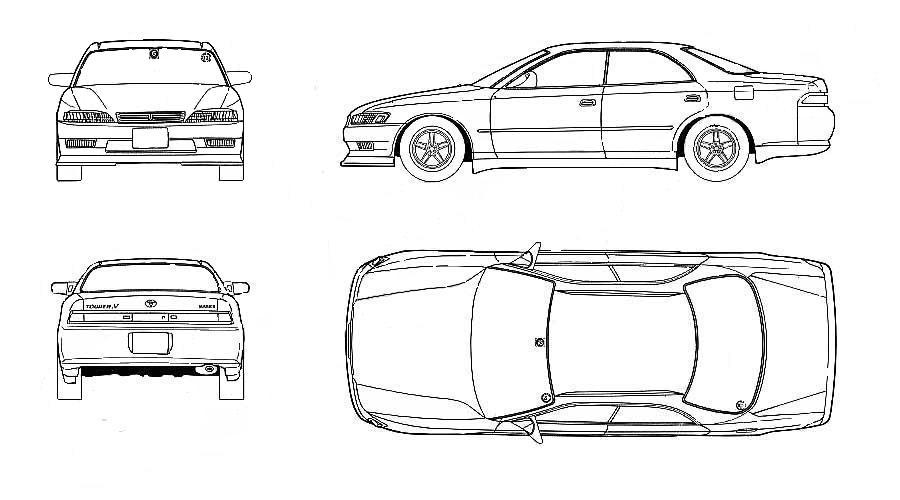 В-вмятина; Г-пятно; Н-Не закреплено; О-Отсутствие элемента; П-Повреждение; Р-Разбито; С-Скол; Т-Трещина;                      Ц-Царапина;Комплектация автомобиляТС сдал________________________________________ «____» ____________________2023 года                                             Фамилия, инициалы, должность, подписьТС принял_________________________________________ «____» _________________2023 года                                                           Фамилия, инициалы, должность,  подписьПриложение № 5 к Договору №________от «___» ______________2023 г.Форма акта приемки результатов оказанных услуг (выполненных работ)Акт №_____  от «____» ________________ 2023 годаприемки результатов оказанных услуг (выполнение работ)Государственное автономное учреждение Ярославской области «Информационное агентство «Верхняя Волга», в лице _____________, действующего на основании ______, именуемое в дальнейшем «Заказчик», с одной стороны, и _____________,  в лице  ______________, действующего на основании  ______________, именуемый в дальнейшем «Исполнитель», с другой стороны, составили настоящий акт во исполнение Договора  №_______________________ от «___»______2023 г. В период с «___»______2023 г.  по «___»______2023 г.  Исполнителем выполнены, а Заказчиком приняты работы по техническому обслуживанию и ремонту транспортных средств в следующем объеме:Препятствия приемке: _____________________________________________________________(имеются (какие) / отсутствуют)_____________________________________________________________________________________________Предложения об устранении нарушений, в том числе с указанием срока их устранения:_____________________________________________________________________________________________________________________________________________________________________________________________________________________________________________________________________________________________________________________________________________________________Представитель Заказчика:________________________________ / ______________/                                                               (Ф.И.О., должность)                                      (подпись)Представитель Исполнителя:______________________  /__________________/                                                              (Ф.И.О., должность)                             (подпись)УТВЕРЖДАЮ                                                                               УТВЕРЖДАЮФорму акта приемки результатов                                               Форму акта приемки результатов оказанных услуг (выполненных работ)                                          оказанных услуг (выполненных работ)Приложение № 6 к Договору №________от «___» ______________2023 г.Форма акта приема-передачи транспортного средстваАкт приема-передачи транспортного средства с технического обслуживания и ремонта транспортных средств По Договору №_______________ от «__» ______________ 2023 г.Заказчик:____________________________________________________________________       Исполнитель: _________________________________________________________________Адрес сервисного центра Исполнителя: ___________________________________________Марка, модель ТС______________________________________________________________Год выпуска __________________________________________________________________Государственный регистрационный номер _________________________________________VIN ________________________________________________________________________________Показания одометра ___________________________________________________________Внешнее состояние кузова ТС __________________________________________________________Количество топлива в баке ____________________________________________________________Наличие дополнительного оборудования __________________________________________________________________________________________________________________________________________________________________________________________________________________________________________________________________________________________________________________________________________________________________________________________________________________________________________________________________________Наружный осмотр автомобиляВ-вмятина; Г-пятно; Н-Не закреплено; О-Отсутствие элемента; П-Повреждение; Р-Разбито; С-Скол; Т-Трещина;                      Ц-Царапина;Комплектация автомобиляОказанные услуги (выполненные работы)Соответствие выполненных работ подтверждаюПредставитель заказчика ________________________________ «____» ____________________2023 года                                             Фамилия, инициалы, должность, подписьПредставитель исполнителя __________________________________ «____» _________________2023 года                                                                         Фамилия, инициалы, должность,  подпись4. Установленные запасные частиСоответствие выполненных работ подтверждаюПредставитель заказчика ________________________________ «____» ____________________2023 года                                             Фамилия, инициалы, должность, подписьПредставитель исполнителя __________________________________ «____» _________________2023 года                                                                         Фамилия, инициалы, должность,  подписьНедостатки выявленные в ходе приемки оказанных услуг (выполненных работ)Представитель заказчика ________________________________ «____» ____________________2023 года                                             Фамилия, инициалы, должность, подписьПредставитель исполнителя __________________________________ «____» _________________2023 года                                                                         Фамилия, инициалы, должность,  подписьТС сдал________________________________________ «____» ____________________2023 года                                             Фамилия, инициалы, должность, подписьТС принял_________________________________________ «____» _________________2023 года                                                           Фамилия, инициалы, должность,  подпись№п/пВид услуг/работЕдиница измеренияКоличествоСтоимость за  единицу измерения с учетом НДС, руб.1Ремонт автомобилей отечественного производстваНорма час12Ремонт автомобилей иностранного  производстваНорма час13Мойка техническая с пенойНорма час14Регулировка света фар на стендеНорма час15ДиагностикаНорма час1ИТОГО с учетом НДС ИТОГО с учетом НДС ИТОГО с учетом НДС ИТОГО с учетом НДС № п/пНаименование товара/ Основные характеристики закупаемого товара, работ, услугЕдиница измеренияКоличествоСтоимость за  единицу измерения с учетом НДС, руб.Автомобиль LADA KS035L«LADA LARGUS» VIN: XTAKS035LH1010995Автомобиль LADA KS035L«LADA LARGUS» VIN: XTAKS035LH1010995Автомобиль LADA KS035L«LADA LARGUS» VIN: XTAKS035LH1010995Автомобиль LADA KS035L«LADA LARGUS» VIN: XTAKS035LH1010995Автомобиль LADA KS035L«LADA LARGUS» VIN: XTAKS035LH1010995Антифриз G12 Л.1Амортизатор задний левый/правыйшт1Амортизатор передний левый/правый газовыйшт1Барабан тормознойшт1Блок управления двигателемкомпл1Болт головки блока компл1Вентилятор охлаждениякомпл1Втулка стабилизаторашт1Выключатель сигнала торможенияшт1Датчик давления маслашт1Датчик тепрературы воздуха впускного коллекторашт1Диск тормозной вентилируемыйшт1Зубчатый ремень ГРМшт1Модуль зажиганияшт1Колодки тормозные передниекомпл1Колодки тормозные задние барабанныекомпл1Кольцо уплотнительное пробки сливнойшт1Колпачок маслоотражательныйкомпл1Кронштейн крепления стабилизатораКомпл1Крышка бачка расширительногошт1Лампа ближний свет фаршт1Мотор отопителяшт1Моторное масло 10W-40 Л.1Моторное масло 0W-30 Л.1Наконечник рулевой тяги левыйКомпл1Наконечник рулевой тяги правыйКомпл1Насос водянойшт1Опора амортизатора переднего (без подшипника)шт1Опора шароваяКомпл1Компл направл пластин торм колодок Компл1Подшипник выжимнойшт1Подшипник опоры амортизатора переднего шт1Подшипник ступицы переднейКомпл1Подшипник ступицы заднийКомпл1Приводной валКомпл1Провод высоковольтныйКомпл1Прокладка двигателя верхний комплКомпл1Прокладка сливной пробки поддонашт1Прокладка головки блока цилиндровшт1Прокладка клапанной крышкишт1Прокладка коллектора выпускногошт1Прокладка коллектора впускногошт1Прокладка поддона масляногошт1Прокладка термостаташт1Пружина подвески переднейшт1Пыльник амортизатора переднего с отбойникомшт1Пыльник тяги  рулевой рейкиКомпл1Пыльник шруса универсальныйКомпл1Радиатор отопителяшт1Радиатор охлаждения двигателяКомпл1Ремень ГРМКомпл1Ремень приводной поликлиновойшт1Ремень приводной поликлиновой с роликамиКомпл1Ремкомпл колодок дискового тормозаКомпл1Ремкомпл суппорта переднегоКомпл1Ремкомпл ремня ГУР/Кондиционера с роликамиКомпл1Ремкомпл колодок тормозных заднихКомпл1Ролик ГРМ натяжителяКомпл1Рычаг подвески передний правый Компл1Рычаг подвески передний левый Компл1Сальник коленвала переднийшт1Сальник коленвала заднийшт1Сальник распредвалашт1Свеча зажиганияшт1СцеплениеКомпл1Стартершт1Стойка стабилизатораКомпл1Суппорт переднийКомпл1Термостатшт1Тормозная жидкость Dot 4л1Тормозной шланг задний шт1Тормозной шланг передний шт1Трансмисионное масло 80W-90 л1Трос сцепления Компл1Тяга рулевая леваяКомпл1Тяга рулевая праваяКомпл1Фильтр воздушный шт1Фильтр масляный шт1Фильтр воздушный салона шт1Фильтр топливный шт1Форсунка топливнаяКомпл1Цилиндр суппорта передний левыйкомпл1Цилиндр сцепления главныйшт1Цилиндр тормозной заднийшт1Шрусшт1Автомобиль RENAULT SANDERO   VIN: Х7LBSRB1HBH448823 Автомобиль RENAULT SANDERO   VIN: Х7LBSRB1HBH448823 Автомобиль RENAULT SANDERO   VIN: Х7LBSRB1HBH448823 Автомобиль RENAULT SANDERO   VIN: Х7LBSRB1HBH448823 Автомобиль RENAULT SANDERO   VIN: Х7LBSRB1HBH448823 Аккумулятор обратной полярности не менее 60 А/чШт.1Амортизатор передний левый/правыйшт.1Амортизатор задний левый/правыйшт.1Антифриз G12 желтыйЛ.1Барабан тормозной без ABS заднШт.1Бачок расширительныйШт.1Бендикс стартераШт.1Блок управления вентилятора охлажденияШт.1Болт головки блока комплкомпл1Болт крепления диска тормозного компл1Болт рычага переднегокомпл1Вал привода в сборекомпл1Вентилятор охлаждения с кондиционеромкомпл1Втягивающее реле стартераШт. 1Втулка стабилизатора переднегоШт. 1Втулка механизма переключения передачкомпл1Вкладыши шатунныекомпл1Гайка ступицы заднейкомпл1Гайка крепления приводного валакомпл1Генератор в сборекомпл1Датчик АБС колеса переднего левого/правогоШт.1Датчик абсолютного давления воздуха компл1Датчик давления маслаШт. 1Датчик кислородаШт. 1Датчик положения коленвалаШт. 1Датчик температуры воздуха компл1Датчик температуры охлаждающей жидкостиШт. 1Диск тормозной переднийшт1Катушка зажиганияШт. 1Клапан впускнойкомпл1Клапан выпускнойкомпл1Колодки тормозные задние барабанныеШт.1Колодки тормозные передниеШт.1Кольца поршневые компл на 1 цилиндркомпл1Кольцо уплотнительное пробки сливнойкомпл1Колпачок маслоотражательныйкомпл1Компл ремня ГРМкомпл1Компл рычагов подвески передний левыйшт1Компл рычагов подвески передний правыйшт1Компл монтажный тормозных колодоккомпл1Компл направляющих втулоккомпл1Механизм рулевого управлениякомпл1Крышка бачка расширительногоШт. 1Крышка горловины маслянойШт. 1Лампа ближний свет фаршт1Лампа габаритного света фар (блистер не менее 2 шт.)шт1Лампа повторителя поворота (блистер не менее 2 шт.)упак.1Лампа стоп сигналашт1Лампа заднего ходашт1Лямба-зондШт. 1Масло трансмиссионное 75W90Л.1Механизм переключения передач компл1Мотор омывателякомпл1Моторное масло 0W-40 синт.Л.1Моторное масло 0W-30 синт.Л.1Муфта сцеплениякомпл1Наконечник рулевой тяги левыйкомпл1Наконечник рулевой тяги правыйкомпл1Насос водянойШт.1Насос топливныйШт.1Направляющая суппортакомпл1Опора амортизатора переднего с подшипникомкомпл1Опора двигателя задняякомпл1Опора пружины амортизатора переднегоШт.1Опора стойки телескопической в сборе с подшипникомкомпл1Опора шаровая левая/праваякомпл1Патрубок системы охлаждениякомпл1Подшипник выжимнойкомпл1Подшипник ступицы заднейкомпл1Подшипник ступицы переднейкомпл1Привод колеса переднего правыйкомпл1Привод колеса переднего левыйкомпл1Провод высоковольтный компл1Пробка картера двигателякомпл1Прокладка двигателякомпл1Прокладка коллектора впускногоШт.1Прокладка коллектора выпускногоШт.1Прокладка крышки клапаннойШт.1Прокладка патрубка системы охлаждения компл1Прокладка поддона масляногокомпл1Прокладка пробки картера масляногоШт.1Прокладка термостатакомпл1Пружина амортизатора переднегоШт.1Пыльник амортизатора переднего с отбойникомкомпл1Пыльник рулевой рейкикомпл1Пыльник рулевой тягикомпл1Пыльник шруса наружного комплкомпл1Пыльник шруса внутреннего комплкомпл1Радиатор охлаждения двигателя (с кондиционером)компл1Регулятор напряжения генератораШт.1Ремень приводной поликлиновой генератора с роликомкомпл1Ремкомпл колодок тормозных заднихкомпл1Ремкомпл ремня (ГУР/кондиционер) + ролики компл компл1Стартер компл1Ремкомпл ступицыкомпл1Ремкомпл суппорта переднего комплкомпл1Ремкомпл тяги стабилизаторакомпл1Ролик приводного ремня натяжнойкомпл1Ролик приводного ремня обводнойкомпл1Ролик ГРМ натяжителякомпл1Рычаг подвески передний левыйШт.1Рычаг подвески передний правыйШт.1Сальник коленвала переднийкомпл1Сальник коленвала заднийкомпл1Сальник привода левого/правогокомпл1Сальник распредвалакомпл1Сайленблок балки заднейкомпл1Свеча зажиганияшт1Скоба суппорта  тормозного переднего левого/правогокомпл1Стойка стабилизатора переднего левая/праваякомпл1Ступица передняякомпл1Суппорт передний левый/правыйкомпл1Сцеплениекомпл1ТермостатШт.1Тормозная жидкость Dot 4л1Трансмисионное масло 80W-90 л1Трос сцепленияШт.1Тяга рулевая левая/праваякомпл1Форсунка топливнаякомпл1Фильтр воздушныйШт.1Фильтр масляныйШт.1Фильтр топливныйШт.1Фланец системы охлаждениякомпл1Цилиндр суппорта передний правый/левыйкомпл1Цилиндр тормозной заднийШт.1Шестерня коленвалакомпл1Шестерня привода насоса масляногоШт.1Шланг тормозной переднийШт.1Щетка стеклоочистителя бескаркасная комплкомпл1Щетка стеклоочистителя бескаркасная задняя 400ммШт.1Щуп уровня маслаШт.1Автомобиль LADA-217030 « LADA PRIORA»  VIN: XTA217030F0499149  Автомобиль LADA-217030 « LADA PRIORA»  VIN: XTA217030F0499149  Автомобиль LADA-217030 « LADA PRIORA»  VIN: XTA217030F0499149  Автомобиль LADA-217030 « LADA PRIORA»  VIN: XTA217030F0499149  Автомобиль LADA-217030 « LADA PRIORA»  VIN: XTA217030F0499149  1Адсорбер компл.12Стекло лобовое шт.13Амортизатор задний шт.14Стойка амортизатора передняя леваяшт.15Стойка амортизатора передняя праваяшт.16Антифриз G12 Л.17Барабан тормозной шт.18Контроллер (ЭСУД)шт.19Болт генер. диодного моста компл110Болт крепл.шкива коленвала  компл111Болт крепления головки цилиндров  компл112Болт М12х1.25х55 с буртиком стойки передн.подвескишт.113Вал распределительный под датчик фаз шт114Вентель терморегулирующий  шт115Вентилятор радиатора охлаждения и кондиционирования двойнойшт116Модуль управления вентилятором охлождения электрическийкомпл117Вкладыши коренные 0,25компл118Вкладыши шатунные  0,25компл119Водяной насос в сборе шт120Втулка шпильки клапанной крышки шт121Втулка переднего стабилизаторакомпл122Генератор ВАЗ шт123Силиконовыйвысокотемпературный герметик для ремонта автомобиля  ABRO или аналог не менее 85г.шт124Герметик фиксатор резьбы не менее 50г.шт125Глушитель дополнительный с виброкомпенсаторомшт126Глушитель основной шт127Головка блока цилиндров 1,6 16 клап голаякомпл128Датчик давления масла ВАЗ шт129Датчик детонации  шт130Датчик массового расхода воздуха шт131Датчик положения коленвала шт132Датчик скоростишт133Датчик температуры воздуха салона шт134Датчик температуры двигателя шт135Датчик температуры окружающей среды шт136Датчик уровня охлаждающей жидкости шт137Датчик фаз ВАЗ (16 клапан)шт138Датчик х/х шт139Двигатель в сборе шт140Демпфер коленвала (шкив)шт141Сцепление компл142Диск сцепления ведомый шт143Диск сцепления нажимной (корзина)шт144Диск тормозной  вентилируемый   шт145Жгут проводов переднийшт146Жгут проводов форсунок шт147Заглушка распределительного валакомпл148Замок зажигания ВАЗ 2170 с личинкамишт149Защита картера Lada Priora шт150Катушка зажигания шт151Клапан адсорбера шт152Клапан впуск-выпуск шт153Клапан впускной шт154Провод АКБ (плюс)шт155Провод массы для жгуташт156Колодка тормозная  передняя компл157Колодки заднего тормозакомпл158Колпачки маслосъемные 16клкомпл159кольца поршневые компл160Кольцо уплотнительное топливопровода компл161Компл локеров (защитный кожух)компл162Компл опор стоек компл163Компл подключения птф компл164Компл ПТФ 2170компл165Компл поршней  с пальцами ВАЗ-2170 83,0компл166Компл поршней  с пальцами ВАЗ-2170 82,0компл167Компл поршней  с пальцами и кольцами ВАЗ-2170 82,5 компл168Корпус воздушного фильтра в сб. компл169Кронштейн генератора ВАЗ шт170Лампа ближний свет  H7 12V 55W шт171Механизм рулевой с тягами (рулевая рейка)шт172Модуль бензонасоса шт173Модуль впуска шт174Мотор заслонки отопителя шт175Насос бачка омывателя шт176Моторное масло 10W-40 Л.177Моторное масло 0W-30 Л.178Муфта выключения сцепления шт179Муфта синхронизаторашт180Наконечники рулевых тяг компл181Насос водяной в сборе компл182Насос масляный шт183Насос омывателя шт184Натяжитель автомат шт185Омыватель стекла шт.186Балка задней подвескикомпл187Опора передней стойки компл188Опора шаровая с крепежомкомпл189Отопитель в сборе компл190Очиститель тормозов (не менее 200 мл.)шт191Палец шаровой с чехлом компл192Патрубок радиатора подводящийшт193Патрубок дроссельный (гофра/шланг)шт194Патрубок расширительного бачка  (гофра/шланг)шт195Педаль газа электрон, ВАЗ  шт196Опора передней стойки компл197Кронштейн подушки двигателя нижнийкомпл198Подушка двигателя верхняякомпл199Подушка опоры двигателя правая в сборе длиннаякомпл1100Крепление глушителя компл1101Подшипник выжимной шт1102 подшипник ступицышт1103Набор подшипников для ремонта КППшт1104Подшипник передней ступицы шт1105Предохранители наборкомпл1106Пробка редукционного клапана масляного насоса шт1107Прокладка водяного насоса (помпы)шт1108Прокладка ГБЦ шт1109Промывочное масло, канистра не менее 4л.шт1110Радиатор печки шт1111Распредвал шт1112Регулятор давления топлива шт1113Регулятор давления тормозов шт1114Регулятор х/х шт1115Резонатор шт1116Реле включ.вент.4-х конт.шт1117Рем. компл. ГРМ     16кл (ремень+2 ролика) компл1118Ремень ГРМ шт1119Ремкомпл крепления глушителя компл1120Ролик ремня генератора и гурашт1121Рулевой механизм шт1122Тяга рулевой трапеции (кт.)компл1123Сальник к/вала задний шт1124Сальник к/вала передний шт1125Сальник первичного вала КПП с пружиной в сб. шт1126Сальник штока кулисы (Манжета)компл1127Свеча NGK-11( 16 клап.)шт1128Смазка WD-40 не менее 100гр.шт1129Смазка ЛИТОЛ-24 не менее 400гшт1130Смазка ШРУС-4 не менее 400гшт1131Стартер в сборе для КПП шт1132Стойка стабилизатора компл1133Стойка телескопическая передней подвески шт1134Ступица заднего колеса с подшипником компл1135Термостат шт1136Толкатель гидравлический шт1137Тормозная жидкость Dot 4л1138Трансмисионное масло 80W-90 л1139Трос привода акселератора компл1140Трос переключения передач компл1141Трос привода сцепления компл1142Трос ручного тормоза компл1143Фильтр воздушный шт1144Фильтр масляный шт1145Фильтр салона шт1146Фильтр топливный шт1147Форсунка охлаждения поршняшт1148Хомут глушителя  компл1149Цилиндр главный тормозной компл1150Чехол внутреннего шарнира компл1151Пыльник шарнира тяги компл1152Шатун в сборе компл1153Шланг тормозной задн. шт1154Шланг тормозной перед. шт1155Шпонка шкива компл1156Щетка стеклоочистителя б/к компл1157Электробензонасос шт1158Электровентилятор отопителя шт1159Стекло передней левой дверишт1160Уплотнитель лобового стекла шт1161Уплотнитель дверишт1                                                                                                                     ИТОГО с учетом НДС, руб.:                                                                                                                     ИТОГО с учетом НДС, руб.:                                                                                                                     ИТОГО с учетом НДС, руб.:                                                                                                                     ИТОГО с учетом НДС, руб.:                                                                                                                     ИТОГО с учетом НДС, руб.:№ п/пМарка, модель,Год выпускаОбщий пробег (км)VINМодель, типдвигателяОрганизация – изготовитель транспортного средства  (страна)1.LADA KS035L«LADA LARGUS»2017163 481XTAKS035LH101099511189 3675894ПАО «АВТОВАЗ»,Россия2.RENAULT SANDERO2011345 066Х7LBSRB1HBH448823K7MF710 UG18005ОАО «АВТОФРАМОС», Россия3.LADA-217030  «LADA PRIORA»2014244 809XTA217030F049914921126 3391397ПАО «АВТОВАЗ»,Россия№п/пВид услуг/работЕд. изм.Кол-во часов1Ремонт автомобилей отечественного производстваНорма час12Ремонт автомобилей иностранного  производстваНорма час13Мойка техническая с пенойНорма час14Регулировка света фар на стендеНорма час15ДиагностикаНорма час1№ п/пОсновные характеристики закупаемого товара, работ, услугЕдиница измеренияКоличествоАвтомобиль LADA KS035L«LADA LARGUS» VIN: XTAKS035LH1010995 (пробег:163 481 км)Автомобиль LADA KS035L«LADA LARGUS» VIN: XTAKS035LH1010995 (пробег:163 481 км)Автомобиль LADA KS035L«LADA LARGUS» VIN: XTAKS035LH1010995 (пробег:163 481 км)Автомобиль LADA KS035L«LADA LARGUS» VIN: XTAKS035LH1010995 (пробег:163 481 км)Антифриз G12 Л.1Амортизатор задний левый/правыйшт1Амортизатор передний левый/правый газовыйшт1Барабан тормознойшт1Блок управления двигателемкомпл1Болт головки блока компл1Вентилятор охлаждениякомпл1Втулка стабилизаторашт1Выключатель сигнала торможенияшт1Датчик давления маслашт1Датчик тепрературы воздуха впускного коллекторашт1Диск тормозной вентилируемыйшт1Зубчатый ремень ГРМшт1Модуль зажиганияшт1Колодки тормозные передниекомпл1Колодки тормозные задние барабанныекомпл1Кольцо уплотнительное пробки сливнойшт1Колпачок маслоотражательныйкомпл1Кронштейн крепления стабилизатораКомпл1Крышка бачка расширительногошт1Лампа ближний свет фаршт1Мотор отопителяшт1Моторное масло 10W-40 Л.1Моторное масло 0W-30 Л.1Наконечник рулевой тяги левыйКомпл1Наконечник рулевой тяги правыйКомпл1Насос водянойшт1Опора амортизатора переднего (без подшипника)шт1Опора шароваяКомпл1Компл направл пластин торм колодок Компл1Подшипник выжимнойшт1Подшипник опоры амортизатора переднего шт1Подшипник ступицы переднейКомпл1Подшипник ступицы заднийКомпл1Приводной валКомпл1Провод высоковольтныйКомпл1Прокладка двигателя верхний комплКомпл1Прокладка сливной пробки поддонашт1Прокладка головки блока цилиндровшт1Прокладка клапанной крышкишт1Прокладка коллектора выпускногошт1Прокладка коллектора впускногошт1Прокладка поддона масляногошт1Прокладка термостаташт1Пружина подвески переднейшт1Пыльник амортизатора переднего с отбойникомшт1Пыльник тяги  рулевой рейкиКомпл1Пыльник шруса универсальныйКомпл1Радиатор отопителяшт1Радиатор охлаждения двигателяКомпл1Ремень ГРМКомпл1Ремень приводной поликлиновойшт1Ремень приводной поликлиновой с роликамиКомпл1Ремкомпл колодок дискового тормозаКомпл1Ремкомпл суппорта переднегоКомпл1Ремкомпл ремня ГУР/Кондиционера с роликамиКомпл1Ремкомпл колодок тормозных заднихКомпл1Ролик ГРМ натяжителяКомпл1Рычаг подвески передний правый Компл1Рычаг подвески передний левый Компл1Сальник коленвала переднийшт1Сальник коленвала заднийшт1Сальник распредвалашт1Свеча зажиганияшт1СцеплениеКомпл1Стартершт1Стойка стабилизатораКомпл1Суппорт переднийКомпл1Термостатшт1Тормозная жидкость Dot 4л1Тормозной шланг задний шт1Тормозной шланг передний шт1Трансмисионное масло 80W-90 л1Трос сцепления Компл1Тяга рулевая леваяКомпл1Тяга рулевая праваяКомпл1Фильтр воздушный шт1Фильтр масляный шт1Фильтр воздушный салона шт1Фильтр топливный шт1Форсунка топливнаяКомпл1Цилиндр суппорта передний левыйкомпл1Цилиндр сцепления главныйшт1Цилиндр тормозной заднийшт1Шрусшт1Автомобиль RENAULT SANDERO   VIN: Х7LBSRB1HBH448823 (пробег: 345 066  км)Автомобиль RENAULT SANDERO   VIN: Х7LBSRB1HBH448823 (пробег: 345 066  км)Автомобиль RENAULT SANDERO   VIN: Х7LBSRB1HBH448823 (пробег: 345 066  км)Автомобиль RENAULT SANDERO   VIN: Х7LBSRB1HBH448823 (пробег: 345 066  км)Аккумулятор обратной полярности не менее 60 А/чШт.1Амортизатор передний левый/правыйшт.1Амортизатор задний левый/правыйшт.1Антифриз G12 желтыйЛ.1Барабан тормозной без ABS заднШт.1Бачок расширительныйШт.1Бендикс стартераШт.1Блок управления вентилятора охлажденияШт.1Болт головки блока комплкомпл1Болт крепления диска тормозного компл1Болт рычага переднегокомпл1Вал привода в сборекомпл1Вентилятор охлаждения с кондиционеромкомпл1Втягивающее реле стартераШт. 1Втулка стабилизатора переднегоШт. 1Втулка механизма переключения передачкомпл1Вкладыши шатунныекомпл1Гайка ступицы заднейкомпл1Гайка крепления приводного валакомпл1Генератор в сборекомпл1Датчик АБС колеса переднего левого/правогоШт.1Датчик абсолютного давления воздуха компл1Датчик давления маслаШт. 1Датчик кислородаШт. 1Датчик положения коленвалаШт. 1Датчик температуры воздуха компл1Датчик температуры охлаждающей жидкостиШт. 1Диск тормозной переднийшт1Катушка зажиганияШт. 1Клапан впускнойкомпл1Клапан выпускнойкомпл1Колодки тормозные задние барабанныеШт.1Колодки тормозные передниеШт.1Кольца поршневые компл на 1 цилиндркомпл1Кольцо уплотнительное пробки сливнойкомпл1Колпачок маслоотражательныйкомпл1Компл ремня ГРМкомпл1Компл рычагов подвески передний левыйшт1Компл рычагов подвески передний правыйшт1Компл монтажный тормозных колодоккомпл1Компл направляющих втулоккомпл1Механизм рулевого управлениякомпл1Крышка бачка расширительногоШт. 1Крышка горловины маслянойШт. 1Лампа ближний свет фаршт1Лампа габаритного света фар (блистер не менее 2 шт.)шт1Лампа повторителя поворота (блистер не менее 2 шт.)упак.1Лампа стоп сигналашт1Лампа заднего ходашт1Лямба-зондШт. 1Масло трансмиссионное 75W90Л.1Механизм переключения передач компл1Мотор омывателякомпл1Моторное масло 0W-40 синт.Л.1Моторное масло 0W-30 синт.Л.1Муфта сцеплениякомпл1Наконечник рулевой тяги левыйкомпл1Наконечник рулевой тяги правыйкомпл1Насос водянойШт.1Насос топливныйШт.1Направляющая суппортакомпл1Опора амортизатора переднего с подшипникомкомпл1Опора двигателя задняякомпл1Опора пружины амортизатора переднегоШт.1Опора стойки телескопической в сборе с подшипникомкомпл1Опора шаровая левая/праваякомпл1Патрубок системы охлаждениякомпл1Подшипник выжимнойкомпл1Подшипник ступицы заднейкомпл1Подшипник ступицы переднейкомпл1Привод колеса переднего правыйкомпл1Привод колеса переднего левыйкомпл1Провод высоковольтный компл1Пробка картера двигателякомпл1Прокладка двигателякомпл1Прокладка коллектора впускногоШт.1Прокладка коллектора выпускногоШт.1Прокладка крышки клапаннойШт.1Прокладка патрубка системы охлаждения компл1Прокладка поддона масляногокомпл1Прокладка пробки картера масляногоШт.1Прокладка термостатакомпл1Пружина амортизатора переднегоШт.1Пыльник амортизатора переднего с отбойникомкомпл1Пыльник рулевой рейкикомпл1Пыльник рулевой тягикомпл1Пыльник шруса наружного комплкомпл1Пыльник шруса внутреннего комплкомпл1Радиатор охлаждения двигателя (с кондиционером)компл1Регулятор напряжения генератораШт.1Ремень приводной поликлиновой генератора с роликомкомпл1Ремкомпл колодок тормозных заднихкомпл1Ремкомпл ремня (ГУР/кондиционер) + ролики компл компл1Стартер компл1Ремкомпл ступицыкомпл1Ремкомпл суппорта переднего комплкомпл1Ремкомпл тяги стабилизаторакомпл1Ролик приводного ремня натяжнойкомпл1Ролик приводного ремня обводнойкомпл1Ролик ГРМ натяжителякомпл1Рычаг подвески передний левыйШт.1Рычаг подвески передний правыйШт.1Сальник коленвала переднийкомпл1Сальник коленвала заднийкомпл1Сальник привода левого/правогокомпл1Сальник распредвалакомпл1Сайленблок балки заднейкомпл1Свеча зажиганияшт1Скоба суппорта  тормозного переднего левого/правогокомпл1Стойка стабилизатора переднего левая/праваякомпл1Ступица передняякомпл1Суппорт передний левый/правыйкомпл1Сцеплениекомпл1ТермостатШт.1Тормозная жидкость Dot 4л1Трансмисионное масло 80W-90 л1Трос сцепленияШт.1Тяга рулевая левая/праваякомпл1Форсунка топливнаякомпл1Фильтр воздушныйШт.1Фильтр масляныйШт.1Фильтр топливныйШт.1Фланец системы охлаждениякомпл1Цилиндр суппорта передний правый/левыйкомпл1Цилиндр тормозной заднийШт.1Шестерня коленвалакомпл1Шестерня привода насоса масляногоШт.1Шланг тормозной переднийШт.1Щетка стеклоочистителя бескаркасная комплкомпл1Щетка стеклоочистителя бескаркасная задняя 400ммШт.1Щуп уровня маслаШт.1Автомобиль LADA-217030 « LADA PRIORA»  VIN: XTA217030F0499149  (пробег: 244 809 км)Автомобиль LADA-217030 « LADA PRIORA»  VIN: XTA217030F0499149  (пробег: 244 809 км)Автомобиль LADA-217030 « LADA PRIORA»  VIN: XTA217030F0499149  (пробег: 244 809 км)Автомобиль LADA-217030 « LADA PRIORA»  VIN: XTA217030F0499149  (пробег: 244 809 км)1Адсорбер компл.12Стекло лобовое шт.13Амортизатор задний шт.14Стойка амортизатора передняя леваяшт.15Стойка амортизатора передняя праваяшт.16Антифриз G12 Л.17Барабан тормозной шт.18Контроллер (ЭСУД)шт.19Болт генер. диодного моста компл110Болт крепл.шкива коленвала  компл111Болт крепления головки цилиндров  компл112Болт М12х1.25х55 с буртиком стойки передн.подвескишт.113Вал распределительный под датчик фаз шт114Вентель терморегулирующий  шт115Вентилятор радиатора охлаждения и кондиционирования двойнойшт116Модуль управления вентилятором охлождения электрическийкомпл117Вкладыши коренные 0,25компл118Вкладыши шатунные  0,25компл119Водяной насос в сборе шт120Втулка шпильки клапанной крышки шт121Втулка переднего стабилизаторакомпл122Генератор ВАЗ шт123Силиконовыйвысокотемпературный герметик для ремонта автомобиля  ABRO или аналог не менее 85г.шт124Герметик фиксатор резьбы не менее 50г.шт125Глушитель дополнительный с виброкомпенсаторомшт126Глушитель основной шт127Головка блока цилиндров 1,6 16 клап голаякомпл128Датчик давления масла ВАЗ шт129Датчик детонации  шт130Датчик массового расхода воздуха шт131Датчик положения коленвала шт132Датчик скоростишт133Датчик температуры воздуха салона шт134Датчик температуры двигателя шт135Датчик температуры окружающей среды шт136Датчик уровня охлаждающей жидкости шт137Датчик фаз ВАЗ (16 клапан)шт138Датчик х/х шт139Двигатель в сборе шт140Демпфер коленвала (шкив)шт141Сцепление компл142Диск сцепления ведомый шт143Диск сцепления нажимной (корзина)шт144Диск тормозной  вентилируемый   шт145Жгут проводов переднийшт146Жгут проводов форсунок шт147Заглушка распределительного валакомпл148Замок зажигания ВАЗ 2170 с личинкамишт149Защита картера Lada Priora шт150Катушка зажигания шт151Клапан адсорбера шт152Клапан впуск-выпуск шт153Клапан впускной шт154Провод АКБ (плюс)шт155Провод массы для жгуташт156Колодка тормозная  передняя компл157Колодки заднего тормозакомпл158Колпачки маслосъемные 16клкомпл159кольца поршневые компл160Кольцо уплотнительное топливопровода компл161Компл локеров (защитный кожух)компл162Компл опор стоек компл163Компл подключения птф компл164Компл ПТФ 2170компл165Компл поршней  с пальцами ВАЗ-2170 83,0компл166Компл поршней  с пальцами ВАЗ-2170 82,0компл167Компл поршней  с пальцами и кольцами ВАЗ-2170 82,5 компл168Корпус воздушного фильтра в сб. компл169Кронштейн генератора ВАЗ шт170Лампа ближний свет  H7 12V 55W шт171Механизм рулевой с тягами (рулевая рейка)шт172Модуль бензонасоса шт173Модуль впуска шт174Мотор заслонки отопителя шт175Насос бачка омывателя шт176Моторное масло 10W-40 Л.177Моторное масло 0W-30 Л.178Муфта выключения сцепления шт179Муфта синхронизаторашт180Наконечники рулевых тяг компл181Насос водяной в сборе компл182Насос масляный шт183Насос омывателя шт184Натяжитель автомат шт185Омыватель стекла шт.186Балка задней подвескикомпл187Опора передней стойки компл188Опора шаровая с крепежомкомпл189Отопитель в сборе компл190Очиститель тормозов (не менее 200 мл.)шт191Палец шаровой с чехлом компл192Патрубок радиатора подводящийшт193Патрубок дроссельный (гофра/шланг)шт194Патрубок расширительного бачка  (гофра/шланг)шт195Педаль газа электрон, ВАЗ  шт196Опора передней стойки компл197Кронштейн подушки двигателя нижнийкомпл198Подушка двигателя верхняякомпл199Подушка опоры двигателя правая в сборе длиннаякомпл1100Крепление глушителя компл1101Подшипник выжимной шт1102 подшипник ступицышт1103Набор подшипников для ремонта КППшт1104Подшипник передней ступицы шт1105Предохранители наборкомпл1106Пробка редукционного клапана масляного насоса шт1107Прокладка водяного насоса (помпы)шт1108Прокладка ГБЦ шт1109Промывочное масло, канистра не менее 4л.шт1110Радиатор печки шт1111Распредвал шт1112Регулятор давления топлива шт1113Регулятор давления тормозов шт1114Регулятор х/х шт1115Резонатор шт1116Реле включ.вент.4-х конт.шт1117Рем. компл. ГРМ     16кл (ремень+2 ролика) компл1118Ремень ГРМ шт1119Ремкомпл крепления глушителя компл1120Ролик ремня генератора и гурашт1121Рулевой механизм шт1122Тяга рулевой трапеции (кт.)компл1123Сальник к/вала задний шт1124Сальник к/вала передний шт1125Сальник первичного вала КПП с пружиной в сб. шт1126Сальник штока кулисы (Манжета)компл1127Свеча NGK-11( 16 клап.)шт1128Смазка WD-40 не менее 100гр.шт1129Смазка ЛИТОЛ-24 не менее 400гшт1130Смазка ШРУС-4 не менее 400гшт1131Стартер в сборе для КПП шт1132Стойка стабилизатора компл1133Стойка телескопическая передней подвески шт1134Ступица заднего колеса с подшипником компл1135Термостат шт1136Толкатель гидравлический шт1137Тормозная жидкость Dot 4л1138Трансмисионное масло 80W-90 л1139Трос привода акселератора компл1140Трос переключения передач компл1141Трос привода сцепления компл1142Трос ручного тормоза компл1143Фильтр воздушный шт1144Фильтр масляный шт1145Фильтр салона шт1146Фильтр топливный шт1147Форсунка охлаждения поршняшт1148Хомут глушителя  компл1149Цилиндр главный тормозной компл1150Чехол внутреннего шарнира компл1151Пыльник шарнира тяги компл1152Шатун в сборе компл1153Шланг тормозной задн. шт1154Шланг тормозной перед. шт1155Шпонка шкива компл1156Щетка стеклоочистителя б/к компл1157Электробензонасос шт1158Электровентилятор отопителя шт1159Стекло передней левой дверишт1160Уплотнитель лобового стекла шт1161Уплотнитель дверишт1Заказчик:Государственное автономное учреждение Ярославской области «Информационное агентство «Верхняя Волга»Юридический адрес: 150000, г. Ярославль, ул. Максимова, д. 17/27.ИНН 7604026974 /КПП 760401001Департамент финансов ЯО (ГАУ ЯО «Информационное агентство «Верхняя Волга», л/с 946080016) казначейский счет   03224643780000007101БАНК: ОТДЕЛЕНИЕ ЯРОСЛАВЛЬ//УФК по Ярославской области г.Ярославль, единый казначейский счет 40102810245370000065БИК  017888102  ОКТМО    78701000 КБК 00000000000000000130Адрес электронной почты: info@vvolga-yar.ru.Исполнитель:___________________________________/________________/М.П.№ п/пНаименование товара/работ/услугЕдиницаизмеренияКоличество*Сумма, руб.1.Услуги (работы)  по техническомуобслуживанию и ремонту транспортныхсредств ГАУ ЯО «Информационное агентство «Верхняя Волга»Усл.ед.1Итого:Итого:Итого:Итого:ЗаказчикИсполнитель/                             /М.П.М.П.№ п/пМарка, модель,Год выпускаОбщий пробег (км)VINМодель, типдвигателяОрганизация – изготовитель транспортного средства  (страна)1.LADA KS035L«LADA LARGUS»2017163 481XTAKS035LH101099511189 3675894ПАО «АВТОВАЗ»,Россия2.RENAULT SANDERO2011345 066Х7LBSRB1HBH448823K7MF710 UG18005ОАО «АВТОФРАМОС», Россия3.LADA-217030  «LADA PRIORA»2014244 809XTA217030F049914921126 3391397ПАО «АВТОВАЗ»,Россия№п/пВид услуг/работЕдиница измеренияКоличество Стоимость за  единицу измерения с учетом НДС, руб.1Ремонт автомобилей отечественного производстваНорма час12Ремонт автомобилей иностранного  производстваНорма час13Мойка техническая с пенойНорма час14Регулировка света фар на стендеНорма час15ДиагностикаНорма час1№ п/пОсновные характеристики закупаемого товара, работ, услугЕдиница измеренияКоличествоСтоимость за  единицу измерения с учетом НДС, руб.Автомобиль LADA KS035L«LADA LARGUS» VIN: XTAKS035LH1010995 (пробег:163 481 км)Автомобиль LADA KS035L«LADA LARGUS» VIN: XTAKS035LH1010995 (пробег:163 481 км)Автомобиль LADA KS035L«LADA LARGUS» VIN: XTAKS035LH1010995 (пробег:163 481 км)Автомобиль LADA KS035L«LADA LARGUS» VIN: XTAKS035LH1010995 (пробег:163 481 км)Автомобиль LADA KS035L«LADA LARGUS» VIN: XTAKS035LH1010995 (пробег:163 481 км)Антифриз G12 Л.1Амортизатор задний левый/правыйшт1Амортизатор передний левый/правый газовыйшт1Барабан тормознойшт1Блок управления двигателемкомпл1Болт головки блока компл1Вентилятор охлаждениякомпл1Втулка стабилизаторашт1Выключатель сигнала торможенияшт1Датчик давления маслашт1Датчик тепрературы воздуха впускного коллекторашт1Диск тормозной вентилируемыйшт1Зубчатый ремень ГРМшт1Модуль зажиганияшт1Колодки тормозные передниекомпл1Колодки тормозные задние барабанныекомпл1Кольцо уплотнительное пробки сливнойшт1Колпачок маслоотражательныйкомпл1Кронштейн крепления стабилизатораКомпл1Крышка бачка расширительногошт1Лампа ближний свет фаршт1Мотор отопителяшт1Моторное масло 10W-40 Л.1Моторное масло 0W-30 Л.1Наконечник рулевой тяги левыйКомпл1Наконечник рулевой тяги правыйКомпл1Насос водянойшт1Опора амортизатора переднего (без подшипника)шт1Опора шароваяКомпл1Компл направл пластин торм колодок Компл1Подшипник выжимнойшт1Подшипник опоры амортизатора переднего шт1Подшипник ступицы переднейКомпл1Подшипник ступицы заднийКомпл1Приводной валКомпл1Провод высоковольтныйКомпл1Прокладка двигателя верхний комплКомпл1Прокладка сливной пробки поддонашт1Прокладка головки блока цилиндровшт1Прокладка клапанной крышкишт1Прокладка коллектора выпускногошт1Прокладка коллектора впускногошт1Прокладка поддона масляногошт1Прокладка термостаташт1Пружина подвески переднейшт1Пыльник амортизатора переднего с отбойникомшт1Пыльник тяги  рулевой рейкиКомпл1Пыльник шруса универсальныйКомпл1Радиатор отопителяшт1Радиатор охлаждения двигателяКомпл1Ремень ГРМКомпл1Ремень приводной поликлиновойшт1Ремень приводной поликлиновой с роликамиКомпл1Ремкомпл колодок дискового тормозаКомпл1Ремкомпл суппорта переднегоКомпл1Ремкомпл ремня ГУР/Кондиционера с роликамиКомпл1Ремкомпл колодок тормозных заднихКомпл1Ролик ГРМ натяжителяКомпл1Рычаг подвески передний правый Компл1Рычаг подвески передний левый Компл1Сальник коленвала переднийшт1Сальник коленвала заднийшт1Сальник распредвалашт1Свеча зажиганияшт1СцеплениеКомпл1Стартершт1Стойка стабилизатораКомпл1Суппорт переднийКомпл1Термостатшт1Тормозная жидкость Dot 4л1Тормозной шланг задний шт1Тормозной шланг передний шт1Трансмисионное масло 80W-90 л1Трос сцепления Компл1Тяга рулевая леваяКомпл1Тяга рулевая праваяКомпл1Фильтр воздушный шт1Фильтр масляный шт1Фильтр воздушный салона шт1Фильтр топливный шт1Форсунка топливнаяКомпл1Цилиндр суппорта передний левыйкомпл1Цилиндр сцепления главныйшт1Цилиндр тормозной заднийшт1Шрусшт1Автомобиль RENAULT SANDERO   VIN: Х7LBSRB1HBH448823 (пробег: 345 066  км)Автомобиль RENAULT SANDERO   VIN: Х7LBSRB1HBH448823 (пробег: 345 066  км)Автомобиль RENAULT SANDERO   VIN: Х7LBSRB1HBH448823 (пробег: 345 066  км)Автомобиль RENAULT SANDERO   VIN: Х7LBSRB1HBH448823 (пробег: 345 066  км)Автомобиль RENAULT SANDERO   VIN: Х7LBSRB1HBH448823 (пробег: 345 066  км)Аккумулятор обратной полярности не менее 60 А/чШт.1Амортизатор передний левый/правыйшт.1Амортизатор задний левый/правыйшт.1Антифриз G12 желтыйЛ.1Барабан тормозной без ABS заднШт.1Бачок расширительныйШт.1Бендикс стартераШт.1Блок управления вентилятора охлажденияШт.1Болт головки блока комплкомпл1Болт крепления диска тормозного компл1Болт рычага переднегокомпл1Вал привода в сборекомпл1Вентилятор охлаждения с кондиционеромкомпл1Втягивающее реле стартераШт. 1Втулка стабилизатора переднегоШт. 1Втулка механизма переключения передачкомпл1Вкладыши шатунныекомпл1Гайка ступицы заднейкомпл1Гайка крепления приводного валакомпл1Генератор в сборекомпл1Датчик АБС колеса переднего левого/правогоШт.1Датчик абсолютного давления воздуха компл1Датчик давления маслаШт. 1Датчик кислородаШт. 1Датчик положения коленвалаШт. 1Датчик температуры воздуха компл1Датчик температуры охлаждающей жидкостиШт. 1Диск тормозной переднийшт1Катушка зажиганияШт. 1Клапан впускнойкомпл1Клапан выпускнойкомпл1Колодки тормозные задние барабанныеШт.1Колодки тормозные передниеШт.1Кольца поршневые компл на 1 цилиндркомпл1Кольцо уплотнительное пробки сливнойкомпл1Колпачок маслоотражательныйкомпл1Компл ремня ГРМкомпл1Компл рычагов подвески передний левыйшт1Компл рычагов подвески передний правыйшт1Компл монтажный тормозных колодоккомпл1Компл направляющих втулоккомпл1Механизм рулевого управлениякомпл1Крышка бачка расширительногоШт. 1Крышка горловины маслянойШт. 1Лампа ближний свет фаршт1Лампа габаритного света фар (блистер не менее 2 шт.)шт1Лампа повторителя поворота (блистер не менее 2 шт.)упак.1Лампа стоп сигналашт1Лампа заднего ходашт1Лямба-зондШт. 1Масло трансмиссионное 75W90Л.1Механизм переключения передач компл1Мотор омывателякомпл1Моторное масло 0W-40 синт.Л.1Моторное масло 0W-30 синт.Л.1Муфта сцеплениякомпл1Наконечник рулевой тяги левыйкомпл1Наконечник рулевой тяги правыйкомпл1Насос водянойШт.1Насос топливныйШт.1Направляющая суппортакомпл1Опора амортизатора переднего с подшипникомкомпл1Опора двигателя задняякомпл1Опора пружины амортизатора переднегоШт.1Опора стойки телескопической в сборе с подшипникомкомпл1Опора шаровая левая/праваякомпл1Патрубок системы охлаждениякомпл1Подшипник выжимнойкомпл1Подшипник ступицы заднейкомпл1Подшипник ступицы переднейкомпл1Привод колеса переднего правыйкомпл1Привод колеса переднего левыйкомпл1Провод высоковольтный компл1Пробка картера двигателякомпл1Прокладка двигателякомпл1Прокладка коллектора впускногоШт.1Прокладка коллектора выпускногоШт.1Прокладка крышки клапаннойШт.1Прокладка патрубка системы охлаждения компл1Прокладка поддона масляногокомпл1Прокладка пробки картера масляногоШт.1Прокладка термостатакомпл1Пружина амортизатора переднегоШт.1Пыльник амортизатора переднего с отбойникомкомпл1Пыльник рулевой рейкикомпл1Пыльник рулевой тягикомпл1Пыльник шруса наружного комплкомпл1Пыльник шруса внутреннего комплкомпл1Радиатор охлаждения двигателя (с кондиционером)компл1Регулятор напряжения генератораШт.1Ремень приводной поликлиновой генератора с роликомкомпл1Ремкомпл колодок тормозных заднихкомпл1Ремкомпл ремня (ГУР/кондиционер) + ролики компл компл1Стартер компл1Ремкомпл ступицыкомпл1Ремкомпл суппорта переднего комплкомпл1Ремкомпл тяги стабилизаторакомпл1Ролик приводного ремня натяжнойкомпл1Ролик приводного ремня обводнойкомпл1Ролик ГРМ натяжителякомпл1Рычаг подвески передний левыйШт.1Рычаг подвески передний правыйШт.1Сальник коленвала переднийкомпл1Сальник коленвала заднийкомпл1Сальник привода левого/правогокомпл1Сальник распредвалакомпл1Сайленблок балки заднейкомпл1Свеча зажиганияшт1Скоба суппорта  тормозного переднего левого/правогокомпл1Стойка стабилизатора переднего левая/праваякомпл1Ступица передняякомпл1Суппорт передний левый/правыйкомпл1Сцеплениекомпл1ТермостатШт.1Тормозная жидкость Dot 4л1Трансмисионное масло 80W-90 л1Трос сцепленияШт.1Тяга рулевая левая/праваякомпл1Форсунка топливнаякомпл1Фильтр воздушныйШт.1Фильтр масляныйШт.1Фильтр топливныйШт.1Фланец системы охлаждениякомпл1Цилиндр суппорта передний правый/левыйкомпл1Цилиндр тормозной заднийШт.1Шестерня коленвалакомпл1Шестерня привода насоса масляногоШт.1Шланг тормозной переднийШт.1Щетка стеклоочистителя бескаркасная комплкомпл1Щетка стеклоочистителя бескаркасная задняя 400ммШт.1Щуп уровня маслаШт.1Автомобиль LADA-217030 « LADA PRIORA»  VIN: XTA217030F0499149  (пробег: 244 809 км)Автомобиль LADA-217030 « LADA PRIORA»  VIN: XTA217030F0499149  (пробег: 244 809 км)Автомобиль LADA-217030 « LADA PRIORA»  VIN: XTA217030F0499149  (пробег: 244 809 км)Автомобиль LADA-217030 « LADA PRIORA»  VIN: XTA217030F0499149  (пробег: 244 809 км)Автомобиль LADA-217030 « LADA PRIORA»  VIN: XTA217030F0499149  (пробег: 244 809 км)1Адсорбер компл.12Стекло лобовое шт.13Амортизатор задний шт.14Стойка амортизатора передняя леваяшт.15Стойка амортизатора передняя праваяшт.16Антифриз G12 Л.17Барабан тормозной шт.18Контроллер (ЭСУД)шт.19Болт генер. диодного моста компл110Болт крепл.шкива коленвала  компл111Болт крепления головки цилиндров  компл112Болт М12х1.25х55 с буртиком стойки передн.подвескишт.113Вал распределительный под датчик фаз шт114Вентель терморегулирующий  шт115Вентилятор радиатора охлаждения и кондиционирования двойнойшт116Модуль управления вентилятором охлождения электрическийкомпл117Вкладыши коренные 0,25компл118Вкладыши шатунные  0,25компл119Водяной насос в сборе шт120Втулка шпильки клапанной крышки шт121Втулка переднего стабилизаторакомпл122Генератор ВАЗ шт123Силиконовыйвысокотемпературный герметик для ремонта автомобиля  ABRO или аналог не менее 85г.шт124Герметик фиксатор резьбы не менее 50г.шт125Глушитель дополнительный с виброкомпенсаторомшт126Глушитель основной шт127Головка блока цилиндров 1,6 16 клап голаякомпл128Датчик давления масла ВАЗ шт129Датчик детонации  шт130Датчик массового расхода воздуха шт131Датчик положения коленвала шт132Датчик скоростишт133Датчик температуры воздуха салона шт134Датчик температуры двигателя шт135Датчик температуры окружающей среды шт136Датчик уровня охлаждающей жидкости шт137Датчик фаз ВАЗ (16 клапан)шт138Датчик х/х шт139Двигатель в сборе шт140Демпфер коленвала (шкив)шт141Сцепление компл142Диск сцепления ведомый шт143Диск сцепления нажимной (корзина)шт144Диск тормозной  вентилируемый   шт145Жгут проводов переднийшт146Жгут проводов форсунок шт147Заглушка распределительного валакомпл148Замок зажигания ВАЗ 2170 с личинкамишт149Защита картера Lada Priora шт150Катушка зажигания шт151Клапан адсорбера шт152Клапан впуск-выпуск шт153Клапан впускной шт154Провод АКБ (плюс)шт155Провод массы для жгуташт156Колодка тормозная  передняя компл157Колодки заднего тормозакомпл158Колпачки маслосъемные 16клкомпл159кольца поршневые компл160Кольцо уплотнительное топливопровода компл161Компл локеров (защитный кожух)компл162Компл опор стоек компл163Компл подключения птф компл164Компл ПТФ 2170компл165Компл поршней  с пальцами ВАЗ-2170 83,0компл166Компл поршней  с пальцами ВАЗ-2170 82,0компл167Компл поршней  с пальцами и кольцами ВАЗ-2170 82,5 компл168Корпус воздушного фильтра в сб. компл169Кронштейн генератора ВАЗ шт170Лампа ближний свет  H7 12V 55W шт171Механизм рулевой с тягами (рулевая рейка)шт172Модуль бензонасоса шт173Модуль впуска шт174Мотор заслонки отопителя шт175Насос бачка омывателя шт176Моторное масло 10W-40 Л.177Моторное масло 0W-30 Л.178Муфта выключения сцепления шт179Муфта синхронизаторашт180Наконечники рулевых тяг компл181Насос водяной в сборе компл182Насос масляный шт183Насос омывателя шт184Натяжитель автомат шт185Омыватель стекла шт.186Балка задней подвескикомпл187Опора передней стойки компл188Опора шаровая с крепежомкомпл189Отопитель в сборе компл190Очиститель тормозов (не менее 200 мл.)шт191Палец шаровой с чехлом компл192Патрубок радиатора подводящийшт193Патрубок дроссельный (гофра/шланг)шт194Патрубок расширительного бачка  (гофра/шланг)шт195Педаль газа электрон, ВАЗ  шт196Опора передней стойки компл197Кронштейн подушки двигателя нижнийкомпл198Подушка двигателя верхняякомпл199Подушка опоры двигателя правая в сборе длиннаякомпл1100Крепление глушителя компл1101Подшипник выжимной шт1102 подшипник ступицышт1103Набор подшипников для ремонта КППшт1104Подшипник передней ступицы шт1105Предохранители наборкомпл1106Пробка редукционного клапана масляного насоса шт1107Прокладка водяного насоса (помпы)шт1108Прокладка ГБЦ шт1109Промывочное масло, канистра не менее 4л.шт1110Радиатор печки шт1111Распредвал шт1112Регулятор давления топлива шт1113Регулятор давления тормозов шт1114Регулятор х/х шт1115Резонатор шт1116Реле включ.вент.4-х конт.шт1117Рем. компл. ГРМ     16кл (ремень+2 ролика) компл1118Ремень ГРМ шт1119Ремкомпл крепления глушителя компл1120Ролик ремня генератора и гурашт1121Рулевой механизм шт1122Тяга рулевой трапеции (кт.)компл1123Сальник к/вала задний шт1124Сальник к/вала передний шт1125Сальник первичного вала КПП с пружиной в сб. шт1126Сальник штока кулисы (Манжета)компл1127Свеча NGK-11( 16 клап.)шт1128Смазка WD-40 не менее 100гр.шт1129Смазка ЛИТОЛ-24 не менее 400гшт1130Смазка ШРУС-4 не менее 400гшт1131Стартер в сборе для КПП шт1132Стойка стабилизатора компл1133Стойка телескопическая передней подвески шт1134Ступица заднего колеса с подшипником компл1135Термостат шт1136Толкатель гидравлический шт1137Тормозная жидкость Dot 4л1138Трансмисионное масло 80W-90 л1139Трос привода акселератора компл1140Трос переключения передач компл1141Трос привода сцепления компл1142Трос ручного тормоза компл1143Фильтр воздушный шт1144Фильтр масляный шт1145Фильтр салона шт1146Фильтр топливный шт1147Форсунка охлаждения поршняшт1148Хомут глушителя  компл1149Цилиндр главный тормозной компл1150Чехол внутреннего шарнира компл1151Пыльник шарнира тяги компл1152Шатун в сборе компл1153Шланг тормозной задн. шт1154Шланг тормозной перед. шт1155Шпонка шкива компл1156Щетка стеклоочистителя б/к компл1157Электробензонасос шт1158Электровентилятор отопителя шт1159Стекло передней левой дверишт1160Уплотнитель лобового стекла шт1161Уплотнитель дверишт1№п/пНаименование товара, работ, услугСтоимость с учетом НДС, руб.1.Стоимость услуг (работ)2.Стоимость запасных частей, расходных материалов, необходимых для проведения технического обслуживания и ремонта легкового автомобиля LADA KS035L «LADA LARGUS» VIN: XTAKS035LH10109953.Стоимость запасных частей, расходных материалов, необходимых для проведения технического обслуживания и ремонта легкового автомобиля RENAULT SANDERO VIN: Х7LBSRB1HBH4488234.Стоимость запасных частей, расходных материалов, необходимых для проведения технического обслуживания и ремонта легкового автомобиля LADA-217030  «LADA PRIORA» XTA217030F0499149 ИТОГО, руб.ИТОГО, руб.ЗаказчикИсполнитель/                             /М.П.М.П.п/нНаименование услуг (работ)Характер требуемых услуг (работ)1.2.3.…..ЗаказчикИсполнитель/                             /М.П.М.П.№ п/пНаименование комплектующих автомобиляКоличество1.2.…№ п/пНаименование оказываемых услуг (выполняемых работ)Кол-во нормо-часовСтоимость единицы ремонта (нормо-час), руб.Наименование запасных частей Ед. изм.Стоимость за единицу запасных частей, руб.Наименование автомобиляНаименование автомобиляНаименование автомобиляНаименование автомобиляНаименование автомобиляНаименование автомобиляНаименование автомобиля123И т.д….                              Итого:                              Итого:ЗаказчикИсполнительИсполнитель	/	//                             //                             /М.П.М.П.М.П.№ п/пНаименование комплектующих автомобиляКоличество1.2.…№ п/пНаименование оказанных услуг (выполненных работ)Отметка о соответствии№ п/пНаименование запасных частейОтметка о соответствии